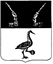 КОНТРОЛЬНО-СЧЕТНЫЙ ОРГАНМУНИЦИПАЛЬНОГО ОБРАЗОВАНИЯ ПРИОЗЕРСКИЙ МУНИЦИПАЛЬНЫЙ РАЙОНЛЕНИНГРАДСКОЙ ОБЛАСТИЗАКЛЮЧЕНИЕна проект решения «О   бюджете муниципального образования  Запорожское сельское поселение муниципального образованияПриозерский муниципальный район Ленинградской областина 2022 год и плановый период 2023 и 2024 годов»г. Приозерск								 «22» декабря     2021 годаОГЛАВЛЕНИЕ1 .  Общие положения. Основные характеристики бюджета.2.  Основные направления бюджетной и налоговой политики муниципального образования Запорожское сельское поселение муниципального образования Приозерский муниципальный район Ленинградской области на 2022 год и плановый период 2023 и 2024 годов.3. Анализ параметров прогноза социально-экономического развития муниципального образования  Запорожское сельское поселение муниципального образования Приозерский муниципальный район Ленинградской области на 2022 год и плановый период 2023 и 2024 годов, используемого для составления проекта бюджета МО Запорожское сельское поселение муниципальное образования Приозерский муниципальный район Ленинградской области на 2022 год и плановый период 2023 и 2024 годов.4. Анализ доходов проекта бюджета муниципального образования Запорожское сельское поселение муниципального образования  Приозерский муниципальный район Ленинградской области на 2022 год и плановый период 2023 и 2024 годы.5. Анализ формирования проекта бюджета МО Запорожское сельское поселение муниципального образования  Приозерский муниципальный район Ленинградской области на 2022 год и на плановый период до 2023 и 2024 годы в разрезе главных распорядителей бюджетных средств :Администрация муниципального образования  Запорожское сельское поселение муниципального образования Приозерский муниципальный район Ленинградской области.6. Анализ формирования проекта бюджета муниципального образования Запорожское сельское поселение муниципального образования  Приозерский муниципальный район Ленинградской области на 2022 год и плановый период на 2023 и 2024 годы в программном формате.7. Анализ формирования, обеспечения, реализации  приоритетных проектов (программ) по основным направлениям стратегического развития Российской Федерации и муниципального образования Запорожское сельское поселение муниципального образования Приозерский муниципальный  район Ленинградской области : национальных, федеральных и муниципальных проектов (программ).8. Анализ расходов проекта бюджета муниципального образования Запорожское сельское поселение муниципального образования Приозерский муниципальный район Ленинградской области на 2022 год и плановый период 2023-2024 годы по разделам, подразделам бюджетной классификации расходов бюджета.9. Анализ формирования источников финансирования дефицита бюджета на 2022 год и плановый период 2023 и 2024 годы.10. Межбюджетные трансферты, предоставляемые из бюджета поселения.11. Заключительная часть.12. Рекомендации.ОБЩИЕ ПОЛОЖЕНИЯ. ОСНОВНЫЕ ХАРАКТЕРИСТИКИ БЮДЖЕТА1. Заключение Контрольно-счетного органа муниципального образования Приозерский муниципальный район Ленинградской области на проект решения «О  бюджете муниципального образования Запорожское сельское поселение муниципального образования  Приозерский муниципальный район Ленинградской области на 2022 год и плановый период 2023 и 2024 годов » (далее по тексту – проект решения о местном бюджете), подготовлено в соответствии с бюджетными полномочиями Контрольно-счетного органа , с учетом  требований  Бюджетного кодекса Российской Федерации (далее - БК РФ), Положением о бюджетном процессе в муниципальном образовании Запорожское сельское поселение муниципального образования Приозерский муниципальный район Ленинградской области»  и Положением о Контрольно-счетном органе муниципального образования Приозерский муниципальный район  Ленинградской области. Экспертиза проекта Решения о бюджете муниципального образования  Запорожское сельское поселение  МО Приозерский муниципальный район Ленинградской области проведена главным инспектором контрольно-счетного органа Васильевой Е.Г.2. Целью проведения экспертизы проекта являлись его проверка на предмет обеспечения соответствия бюджетному законодательству, документам стратегического планирования, а так же формирование мотивированного заключения по результатам оценки полноты, обоснованности и достоверности плановых (прогнозных) показателей в проекте бюджета.При подготовке Заключения учитывалась необходимость реализации положений Посланий Президента Российской Федерации Федеральному Собранию Российской Федерации от 15.01.2020 года , стратегических целях развития страны, сформулированных в Указах Президента Российской Федерации от 07.05.2018г№204, Концепции повышения эффективности бюджетных расходов в 2019-2024 годах от 31.01.2019г №117-р, Прогноза социально-экономического развития Ленинградской области на 2020-2024 годы. Основных направлений бюджетной и налоговой политики муниципального образования  Запорожское сельское поселение муниципального образования Приозерский муниципальный район Ленинградской области на 2022 год и плановый период 2023 и 2024 годов.Проанализирована работа   администрации муниципального образования Запорожское сельское поселение муниципального образования  Приозерский  муниципальный район , главных распорядителей средств бюджета муниципального образования Запорожское сельское поселение муниципального образования  Приозерский муниципальный район Ленинградской области по состоянию Прогноза социально-экономического развития  муниципального образования Запорожское сельское поселение муниципального образования Приозерский муниципальный район Ленинградской области на 2022 год и плановый период 2023 и 2024 годы и показателей проекта Решения Совета депутатов   «О бюджете муниципального образования  Запорожское сельское поселение муниципального образования Приозерский муниципальный район Ленинградской области на 2022 год и плановый период 2023 и 2024 годы», проверено наличие и оценено состояние нормативной и методической базы, регулирующей порядок формирования и расчетов основных показателей бюджета.3. В соответствии со статьей 185 Бюджетного кодекса Российской Федерации и статьей 93 Положения о бюджетном процессе в муниципальном образовании Запорожское сельское поселение муниципального образования  Приозерский муниципальный район  Ленинградской области , проект решения о местном бюджете внесен администрацией  муниципального образования Запорожское сельское поселение муниципального образования Приозерский муниципальный  район на рассмотрение Совета депутатов МО Запорожское сельское поселение муниципального образования Приозерский муниципальный район Ленинградской области с соблюдением установленных сроков. (не позднее 15 ноября).4. В нарушении статьи 184.2. Бюджетного кодекса Российской Федерации и  статьи 92 Положения о бюджетном процессе в муниципальном образовании  Запорожское сельское поселение муниципального образования Приозерский муниципальный район Ленинградской области одновременно с проектом решения о местном бюджете не представлены    необходимые документы и материалы:-Предварительные итоги социально-экономического развития соответствующей территории за истекший период текущего финансового года и ожидаемые итоги социально-экономического развития соответствующей территории за текущий финансовый год.5. Проект решения Совета депутатов «О бюджете муниципального образования Запорожское сельское поселение муниципального образования Приозерский муниципальный район Ленинградской области на 2022 год и плановый период 2023 и 2024 годы»  размещен на официальном сайте администрации муниципального образования Запорожское сельское поселение муниципального образования Приозерский муниципальный район Ленинградской области ,в сети «Интернет» в соответствии принципу  прозрачности (открытости) , установленном статьей 36 Бюджетного кодекса РФ и означающем обязательную открытость для общества и СМИ проектов бюджетов, внесенных в представительные органы муниципальной власти , процедур рассмотрения и принятия решения по проектам бюджетов6. Соблюдены требования и ограничения, установленные Бюджетным кодексом РФ :-  п.3 статьи  92.1 БК РФ по размеру дефицита местного бюджета;-  п.5 статьи  107 БК РФ по объему муниципального долга; - п.3 статьи  81 БК РФ по размеру резервного фонда администрации муниципального образования Запорожское сельское поселение муниципального образования Приозерский муниципальный район ;-п.5 ст.179.4 по объему бюджетных ассигнований дорожного фонда МО Запорожское сельское поселение МО Приозерский муниципальный район Ленинградской области;- п.3 статьи 184.1 - по  общему объему условно  утверждаемых расходов.7. В соответствии с требованиями п.4 ст.169 БК РФ и ст.83 Решения Совета депутатов «О бюджетном процессе в муниципальном образовании Запорожское сельское поселение муниципального образования Приозерский муниципальный район Ленинградской области» , проект бюджета составлен на три года:  на очередной финансовый год (2022 год) и на плановый период (2023-2024 годов).8. В соответствии с пунктом 2 статьи 172 Бюджетного кодекса Российской Федерации и статьи 83 Положения о бюджетном процессе в муниципальном образовании Запорожское сельское поселение муниципального образования Приозерский муниципальный район Ленинградской области  составление проекта бюджета основывается на:- положениях  послания Президента Российской Федерации Федеральному Собранию РФ, определяющих бюджетную политику (требования к бюджетной политике);- основных направлениях бюджетной   и налоговой политики;- прогнозе социально-экономического развития;- муниципальных программ (проектов муниципальных программ), проектов изменений указанных программ). Проект бюджета составлен на основе  одобренного 24.09.2021 года , администрацией муниципального образования Запорожское сельское поселение муниципального образования  Приозерский муниципальный район Ленинградской области Прогноза социально-экономического развития муниципального образования Запорожское сельское поселение муниципального образования  Приозерский муниципальный район Ленинградской области на 2022 год и плановый период 2023 и 2024 годов, разработанного администрацией муниципального образования Запорожское сельское поселение муниципального образования  Приозерский муниципальный район Ленинградской области в базовом варианте.Проект бюджета составлен в действующих ценах на основе базового варианта Прогноза социально-экономического развития муниципального образования Запорожское сельское поселение муниципального образования Приозерский муниципальный район Ленинградской области , в пояснительной записке к которому   не приведены сопоставления его параметров с ранее утвержденными объемами,  указаны причины и факты прогнозируемых изменений, чем не   соблюдены положения п.4 статьи 173 Бюджетного кодекса РФ.  9. Ключевые параметры проекта бюджета муниципального образования Запорожское сельское поселение муниципального образования Приозерский муниципальный район на среднесрочный период, представлены в таблице :10. Исполнение доходной части бюджета муниципального образования  Запорожское сельское поселение  муниципального образования Приозерский муниципальный район Ленинградской области, исчисленной в сумме 61546,3 тыс.руб., в 2022 году планируется  обеспечить на  36,9 % за счет собственных доходов, формируемых  налоговыми и неналоговыми платежами , исчисленными в сумме 22734,1 тыс.руб., в том числе за счет:- налоговых доходов в сумме 20689,0 тыс.руб.- неналоговых доходов в сумме 2045,1 тыс.руб.11. Объем безвозмездных поступлений  предусмотрен в размере 38812,2 тыс.руб. из них  тыс.руб. из областного бюджета и федерального бюджета:- дотации бюджетам сельских поселений на выравнивание бюджетной обеспеченности в размере 6865,9 тыс.руб.-  субсидии бюджетам  бюджетной системы 31645,4  тыс.руб.- субвенции бюджетам бюджетной системы 300,9 тыс.руб.12. Расходы бюджета муниципального образования Запорожское сельское поселение муниципального образования  Приозерский муниципальный район на 2022 год запланированы в сумме 63326,9 тыс.руб.  Объем прогнозируемых на 2023-2024 годы бюджетных обязательств муниципального образования Запорожское сельское поселение муниципального образования  Приозерский муниципальный район – 28840,1 тыс.руб. и  29317,4 тыс.руб. соответственно.13.Условно утвержденные расходы бюджета муниципального образования Запорожское сельское  поселение муниципального образования Приозерский муниципальный район Ленинградской области в плановом периоде предусматриваются проектом Решения  на 2023 год в сумме 731,8 тыс. руб. или 2,5 % общего объема расходов бюджета (без учета расходов бюджета, предусмотренных за счет межбюджетных трансфертов из других бюджетов бюджетной системы Российской Федерации, имеющих целевое назначение) , на 2024 год – 1542,8 тыс. руб. или – 5,0%, что  соответствуют п. 3 ст. 184.1 БК РФ (не менее 2,5 % и 5 % соответственно). 14. Ведомственная структура расходов бюджета на 2022 год бюджетные ассигнования установлены 1 ГРБС – 100,0% всех расходов, а именно: администрация муниципального образования  Запорожское сельское поселение муниципального образования Приозерский муниципальный район Ленинградской области» 63326,9 тыс. руб. (100,0% от общего объема расходов);15. По разделам бюджетной классификации расходов бюджетов данные о планируемых ассигнований представлены в следующей таблице :Тыс.руб.Основной объем бюджетных обязательств муниципального образования Запорожское сельское поселение муниципального образования  Приозерский муниципальный район Ленинградской области в 2022 году запланирован по разделу:  «Национальная экономика» -286216,6 тыс.руб.(41,4% в структуре расходов). 16. На финансовое обеспечение реализации 7 муниципальных программ муниципального образования Запорожское сельское поселение муниципального образования Приозерский муниципальный район Ленинградской области должно быть предусмотрено Перечнем в Постановлении администрации муниципального образования  Запорожское сельское поселение муниципального образования Приозерский муниципальный район Ленинградской области . Перечень не представлен. Проектом решения на финансовое обеспечение  реализации муниципальных программ предусмотрено на 2022 год – 53454,9 тыс.руб., на 2023 год – 19443,9 тыс.руб., на 2024 год-19874,7 тыс.руб.В общем объеме расходов на 2022-2024 годы бюджетные ассигнования на муниципальные программы составляют 84,4%, 67,4%, 67,8% соответственно.Основной объем программной части бюджета  в 2022 году запланирован на финансовое обеспечение  реализации муниципальных программ: - «Развитие муниципальной службы» - 0,2%;- «Развитие физической культуры и физической культуры и спорта»- 16,5%-«Формирование городской среды и обеспечение качественным жильем граждан на территории муниципального образования» - 15,1%;- «Обеспечение устойчивого функционирования и развития коммунальной и инженерной инфраструктуры и повышение энергоэффективности в муниципальном образовании» - 2,2%;- «Благоустройство территории муниципального образования» - 13,5%;- «Развитие автомобильных дорог муниципального образования» - 44,6%;-«Устойчивое общественное развитие в муниципальном образовании» -7,9%.17.  На обеспечение  деятельности органов местного самоуправления  и непрограммные расходы муниципального образования  Запорожское сельское поселение  муниципальное образование Приозерский муниципальный район Ленинградской области предусмотрены бюджетные ассигнования   на 2022год – 9872,0 тыс.руб. из них :- Обеспечение деятельности администрации муниципального образования Запорожское сельское поселение муниципального образования  Приозерский муниципальный район Ленинградской области- 8106,2 тыс.руб.(82,1%);- Непрограммные расходы органов местного самоуправления  муниципального образования Запорожское сельское поселение муниципального образования Приозерский муниципальный район Ленинградской области- 1765,8 тыс.руб. (17,9%).18. Проектом решения Совета депутатов  «О бюджете муниципального образования  Запорожское сельское поселение МО Приозерский муниципальный район Ленинградской области на 2022 год и на плановый период 2023 и 2024 годов» определены объемы финансирования всех муниципальных программ муниципального образования  Запорожское сельское поселение МО Приозерский муниципальный район Ленинградской области. К проекту Решения  о бюджете представлены, в соответствии с положениями ст. 184.2 БК РФ, паспорта муниципальных программ (проекты изменений в указанные паспорта). 19.  При формировании проекта Решения о бюджете по расходам учтена необходимость реализации в 2022 году и 2023-2024 годах приоритетных задач :19.1  Исполнение установленных социальных гарантий , в том числе индексация социальных выплат и мер социальной поддержки граждан.       На исполнение публичных нормативных обязательств в 2022 году предлагается направить бюджетные ассигнования  в объеме 690,0 тыс.руб. , в 2023 году 720,0 тыс.руб., в 2024 году 750,0 тыс.руб.19.2 Обеспечение соблюдения целевых значений заработной платы отдельных категорий работников бюджетной сферы , определенных Указами Президента Российской Федерации в частности работников культуры и пр. (при формировании фонда оплаты труда «указанных» категорий  на 2022 год.19.3 На исполнение расходных обязательств за счет бюджетных ассигнований Дорожного фонда муниципального образования  Запорожское сельское поселение Приозерский муниципальный район Ленинградской области предлагается направить в 2022 году- 3621,0 тыс.руб. , в плановом периоде  в 2023 году- 3726,9 тыс.руб., в 2024 году- 3885,6 тыс.руб.В целях финансового обеспечения дорожной деятельности бюджетные ассигнования Дорожного фонда  на 2022 год распределены по  ГРБС: Администрация муниципального образования Запорожское сельское поселение МО Приозерский муниципальный район Ленинградской области   – в сумме 3621,0тыс. рублей (100,0 % в структуре).19.4  Реализация Указа Президента Российской Федерации «О национальных целях развития Российской Федерации», обеспечение в приоритетном порядке расходов на реализацию региональных проектов, актуализация национальных целей развития, целевых показателей и горизонта их достижения. Участие муниципального образования  Запорожское сельское поселение МО Приозерский муниципальный район Ленинградской области в решении поставленных Президентом Российской Федерации задач осуществляется через федеральные проекты, направленные на достижение установленных показателей и результатов соответствующих федеральных проектов, обеспечивающих, в свою очередь, достижение целей, целевых и дополнительных показателей национальных проектов. Для финансового обеспечения реализации в муниципальном образовании  Запорожское сельское поселение муниципального образования Приозерский муниципальный район Ленинградской области  1 национального проекта запланированы бюджетные ассигнования: на 2022 год – 1100,0 тыс. руб., на 2023 год – 0,0 тыс. руб, на 2023 год –  0,0 тыс. руб. Объем финансирования на 2022 год  предусматривается на мероприятие федерального проекта «Формирование комфортной городской среды», реализуемого  в рамках НП «Жилье и городская среда» -  1100,0  тыс. руб. (100,0 %). Объемом финансирования на 2022 год  предусматриваются  мероприятия, направленные на достижение целей федеральных проектов  в объеме  35831,9 тыс.руб.  :- «Дорожная сеть» - 28831,9 тыс.руб.,-«Формирование комфортной городской среды» - 7000,0 тыс.руб.Объемом финансирования на 2023год  предусматриваются  мероприятия, направленные на достижение целей федеральных проектов  в объеме 3726,9 тыс.руб.  :- «Дорожная сеть» - 3726,9 тыс.руб.,Объемом финансирования на 2024 год  предусматриваются  мероприятия, направленные на достижение целей федеральных проектов  в объеме 3885,6  тыс.руб.  :- «Дорожная сеть» -  3885,6 тыс.руб.,Финансовое участие в реализации национальных проектов в предстоящем бюджетном цикле , предусмотрена в рамках  муниципальных программ муниципального образования  Запорожское сельское поселение МО Приозерский муниципальный район Ленинградской области, что согласуется с Основными направлениями деятельности Правительства РФ на период до 2024 года, направленными на реализацию положений Указа Президента РФ от 07.05.2018 № 204 «О национальных целях и стратегических задачах развития РФ на период до 2024 года», предполагающих, что достижение национальных целей развития РФ будет обеспечиваться реализацией, в том числе муниципальных программ и входящих в них федеральных  проектов.        ОСНОВНЫЕ НАПРАВЛЕНИЯ  БЮДЖЕТНОЙ И НАЛОГОВОЙ ПОЛИТИКИ МУНИЦИПАЛЬНОГО ОБРАЗОВАНИЯ  ЗАПОРОЖСКОЕ СЕЛЬСКОЕ ПОСЕЛЕНИЕ МУНИЦИПАЛЬНОГО ОБРАЗОВАНИЯ ПРИОЗЕРСКИЙ МУНИЦИПАЛЬНЫЙ РАЙОН ЛЕНИНГРАДСКОЙ ОБЛАСТИ НА 2022 ГОД И ПЛАНОВЫЙ ПЕРИОД 2023 и 2024 ГОДОВФормирование бюджета муниципального образования  Запорожское сельское поселение Приозерский муниципальный район на 2022 год и плановый период 2023-2024 годов осуществлялось по основным направлениям бюджетной и налоговой политике муниципального образования Запорожское сельское поселение муниципального образования Приозерский район Ленинградской области.Основными направлениями бюджетной и налоговой политики на 2022-2024 годы предусмотрена необходимость  реализации целей развития страны, установленных указом Президента от 07.05.2018г. № 204 «О национальных целях и стратегических задачах развития РФ на период до 2024года». Указом Президента Российской Федерации от 21.072020года № 474 «О национальных целях развития Российской Федерации на период до 2030 года», Концепции повышения эффективности бюджетных расходов в 2019-2024 годах (Распоряжение Правительства РФ от 31.01.2019г №117-р).      Цели и задачи бюджетной и налоговой политики муниципального образования Запорожское сельское поселение муниципального образования  Приозерский муниципальный район на 2022 год и на плановый период 2023 и 2024 годов:Увеличение доходной базы  бюджета муниципального образования Запорожское сельское поселение муниципального образования  Приозерский муниципальный район.       Для решения указанной задачи планируется  проведение мероприятий  по следующим направлениям : создание эффективной и стабильной налоговой системы, стимулирование и развитие малого бизнеса, недопущение роста налоговой нагрузки , совершенствование налогового администрирования, совместная работа с администраторами доходов в выявлении и учете налоговой базы, оптимизации существующей системы налоговых льгот, мониторинг эффективности налоговых льгот, сокращение недоимки по налогам в бюджет поселения, повышение эффективности использования муниципальной собственности, проведение на постоянной основе  инвентаризации объектов недвижимости и земельных участков в целях их привлечения к налогообложению.       Все вышеперечисленные меры, проводимые в рамках реализации налоговой политики должны обеспечить поддержание сбалансированности бюджетной системы, что позволит осуществлять финансирование расходных обязательств бюджета в полном объеме.Оптимизация и повышение эффективности  расходов бюджета муниципального образования Запорожское сельское поселение муниципального образования  Приозерский муниципальный район. Основными направлениями  решения поставленной задачи являются:  минимизация бюджетных рисков, обеспечение режима экономного и рационального использования средств бюджета, повышение качества оказания муниципальных услуг, повышение эффективности использования ресурсов при закупках товаров  услуг для муниципальных нужд, совершенствование механизмов программно-целевого метода бюджетного планирования, совершенствование управления исполнением бюджета поселения. Основные подходы к формированию прогноза доходов  бюджета муниципального образования Запорожское сельское поселение муниципального образования  Приозерский муниципальный район Ленинградской областиПрогноз собственных доходов  бюджета муниципального образования  Раздольевское сельское поселение муниципального образования Приозерский муниципальный район Ленинградской области на 2022 год и плановый период 2023 и 2024 годов рассчитан  ,исходя из основных показателей базового варианта прогноза социально-экономического развития муниципального образования Раздольевское сельское поселение муниципального образования Приозерский муниципальный район Ленинградской области на 2022-2024 годы,  и  ожидаемого поступления налоговых и неналоговых доходов в 2021году.Прогноз поступлений по основным доходным источника бюджета ,произведен на основании  расчетов в соответствии с Методикой прогнозирования администрируемых доходов, разработанных в рамках реализации положений п.1 статьи 160.1 БК РФ и постановления Правительства РФ от 23.06.2016 года №574 «Об общих требованиях к методике прогнозирования поступлений доходов в бюджеты бюджетной системы РФ».При формировании проекта бюджета на 2022 год и на плановый период до 2024 года   учитывались положения Бюджетного кодекса РФ , нормы налогового законодательства, действующие на момент составления проекта бюджета, планируемые изменения и дополнения в законодательство РФ , законодательство Ленинградской области, муниципального образования Раздольевское сельское поселение муниципального образования Приозерский муниципальный район Ленинградской области в налоговой и бюджетной сферах, вступающие в действие с 1 января 2022 года.Основные подходы к формированию расходов бюджета муниципального образования Запорожское сельское поселение муниципального образования  Приозерский муниципальный район Ленинградской области.Предельные объемы бюджетных ассигнований на 2022 год сформированы на основе следующих основных подходов:  1. В качестве «базовых» объемов бюджетных ассигнований на 2022 год приняты бюджетные ассигнования, утвержденные решением Совета депутатов от 22.12.2020 года №71 (с изменениями) «О  бюджете муниципального образования Запорожское сельское поселение  муниципального образования  Приозерский муниципальный  район на 2021 и плановый период 2022-2023 годов».2.  Проведено уточнение «базового» объема  бюджетных ассигнований  на 2022 год с учетом:Для расчета должностных окладов  работников за календарный месяц с 1 января 2022 года применяется расчетная величина в размере 10340,0 рублей, с 01 сентября 2022 года – 10755,0 рублей- индексация ежемесячного денежного содержания по муниципальным должностям   месячных должностных окладов и ежемесячной надбавки за классный чин муниципальных  служащих по муниципальным должностям, а так же месячных должностных окладов работников, замещающих должности, не являющиеся должностями муниципальной   службы с 01 сентября 2022 года 4%;-индексация пенсии за выслугу лет и доплаты к пенсии лицам, замещавшим муниципальные должности  (4%).- повышение оплаты труда работников в сфере  культуры  в соответствии с Указом Президента Российской Федерации от 07.мая 2012 года №597 «О мероприятиях по реализации государственной социальной политики» с учетом сохранения в 2021-2023 годах целевых показателей, достигнутых в 2021 году;-   индексация расходов на закупки товаров, работ  не более 4,0%;  3. В соответствии с требованиями  п.5 статьи 179.4 Бюджетного кодекса РФ,    дорожный фонд определен, не менее прогнозируемого объема доходов бюджета  от акцизов на автомобильный бензин, прямогонный бензин, дизельное топливо, моторные масла для дизельных и карбюраторных двигателей, производимые на территории РФ.  При расчете бюджетных ассигнований на 2022 год не учитывались разовые расходы 2021 года.Условно утвержденные  расходы, не распределенные в плановом периоде по кодам бюджетной классификации запланированы в 2023 году в объеме 2,5% от общего объема расходов (без учета расходов бюджета, предусмотренных за счет межбюджетных трансфертов из других бюджетов бюджетной системы РФ , имеющих целевое назначение), в 2024 году-5,0%.                          Долговая политика  Прогнозируемое поступление доходов муниципального образования на 2022 год и плановый период 2023 и 2024 годов не позволяет сформировать бездефицитный  бюджет.Основным источником финансирования дефицита бюджета  служат остатки средств на лицевом счете муниципального образования. Работа муниципального образования в ближайшее время будет нацелена на исполнение расходных обязательств без привлечения заемных средств. Финансовый контрольБюджетная политика в области финансового контроля на 2022 год и плановый период 2023 и 2024 годы будет направлена на совершенствование муниципального финансового контроля и обеспечение комплексного взаимодействия между всеми органами муниципального финансового контроля.Контрольно-счетный орган обращает внимание на отсутствие ключевого направления в бюджетной политики на среднесрочную перспективу - «стратегическая приоритизация расходов  и развитие принципов проектного управления»  для достижения целей , обозначенных в Указе Президента РФ от 07.05.2018г №204 «О национальных целях и стратегических задачах развития РФ на период до 2024 года» , и Указе Президента РФ от 21.07.2020г № 474 «О национальных целях развития Российской Федерации на период до 2030 года».   3. ПАРАМЕТРЫ ПРОГНОЗА ИСХОДНЫХ МАКРОЭКОНОМИЧЕСКИХ ПОКАЗАТЕЛЕЙ ДЛЯ СОСТАВЛЕНИЯ ПРОЕКТА БЮДЖЕТА МУНИЦИПАЛЬНОГО ОБРАЗОВАНИЯ ЗАПОРОЖСКОЕ СЕЛЬСКОЕ ПОСЕЛЕНИЕ МУНИЦИПАЛЬНОГО ОБРАЗОВАНИЯ ПРИОЗЕРСКИЙ МУНИЦИПАЛЬНЫЙ РАЙОН ЛЕНИНГРАДСКОЙ ОБЛАСТИ НА 2022 ГОД И ПЛАНОВЫЙ ПЕРИОД 2023-2024ГОДЫ         В соответствии  с п.1  статьи 169 Бюджетного кодекса РФ  и ст.83  Положения о бюджетном процессе,  проект бюджета должен составляется на основе прогноза социально-экономического развития в целях финансового обеспечения расходных обязательств.В соответствии ст. 172 БК РФ  и ст.83 Решения совета депутатов «О бюджетном процессе в муниципальном образовании  Запорожское сельское поселение муниципального образования Приозерский муниципальный район Ленинградской области » , проект решения  составлен  на основе прогноза социально-экономического развития муниципального образования Запорожское сельское поселение муниципального образования  Приозерский муниципальный район Ленинградской области на 2022 год и плановый период 2023-2024 годов.         Макроэкономические условия разработки прогноза социально-экономического развития муниципального образования  Запорожское сельское поселение МО Приозерский муниципальный район Ленинградской области на 2022 год и плановый период 2023 и 2024 годов характеризуется  восстановлением общей экономической динамики.    2. Прогноз социально-экономического развития разработан по базовому варианту, что согласуется с положениями ст. 35 ФЗ от 28.06.2014г №172-ФЗ «О стратегическом планировании в РФ» , допускающими разработку прогнозов субъектов РФ на вариативной основе – одного или нескольких вариантах. Базовый вариант Прогноза предполагает активное восстановление всех секторов экономики муниципального образования Запорожское сельское поселение МО Приозерский муниципальный район в условиях стабилизации санитарно-эпидемиологической ситуации , и постепенный ее рост в среднесрочной перспективе.По мнению Контрольно-счетного органа, для повышения качества прогнозирования необходимо увеличить количество вариантов прогнозов  и строго разграничить задачи каждого варианта прогнозирования  в соответствии с принятыми гипотезами.         В условиях нестабильной ситуации целесообразно разработать стресс – сценарий, учитывающий резкие изменения   и замедление  или снижение основных социально- экономических показателей.В самих вариантах необходимо четко выделить гипотезы, предпосылки и  риски реализации каждого варианта.Целесообразно представлять наиболее полный набор рисков для каждого варианта, учитывая текущую экономическую ситуацию  и принимающей во внимание риски, реализованные в последние годы. Необходимо взаимно увязывать риски прогнозов различных лет. Таким образом , по мнению Контрольно-счетного органа необходимо внести соответствующие изменения в Порядок разработки, корректировки, осуществления мониторинга реализации и оценки качества прогноза СЭР в части количества вариантов прогноза, их состава и детализации. В среднесрочной перспективе до 2024 года  прогнозируется сохранение тенденций стабильно-положительного социально-экономического развития поселения с учетом реализации  активной государственной политики,  направленной на стимулирование экономического роста, модернизации и на повышение эффективности расходов бюджета , в условиях стабильных инфляционных процессов, на улучшение ситуации в демографической и социальной сферах, на повышение уровня и качества жизни населения.  3. Проект бюджета сформирован на основе базового варианта Прогноза в условиях основных макроэкономических показателей представленных в таблице :Данные таблицы по ряду основных макроэкономических показателей свидетельствуют об увеличении темпов роста по сравнению с ожидаемым исполнением в 2021 году. При этом в условиях ухудшения  ситуации, вызванной  пандемией коронавируса, возрастают риски сохранения темпов роста.Макроэкономические показатели, положенные в основу при составлении Проекта бюджета, отличаются от показателей социально-экономического развития на 2019-2021 годы, используемых при формировании бюджета на 2021 год, поскольку они скорректированы на изменения, произошедшие во втором полугодии 2020 года – текущем периоде 2021 года. Стоимостные показатели прогнозируемого периода рассчитаны  без учета изменения  ценовых параметров: динамики индексов цен и индексов- дефляторов цен.В составе исходных условий демографического прогноза предусматривается уменьшение численности населения с 2841 человек в 2021 году до 2754 человек в 2024 году. В соответствии с текстом прогноза   факторы, оказавшие влияние  на демографическую ситуацию не указаны.  В среднесрочной перспективе до 2024 года снижение численности населения  при росте общего коэффициента рождаемости (с 4,9 на 1 тыс. населения в 2021 году до 5,5 в 2024 году) и снижением общего коэффициента смертности (с 11,7 до 10,9 ). Необходимо отметить, что даже в случае успешной реализации мер поддержки рождаемости недостаточно для поддержания численности населения на текущем уровне. В среднесрочной перспективе улучшить ситуацию сможет снижение смертности населения в трудоспособном возрасте. Меры поддержки рождаемости ,при условии их эффективности окажут влияние только в долгосрочной перспективе.Отсутствие макроэкономического показателя «Численность населения трудоспособного возраста» невозможно определить влияние мер государственной поддержки  в сфере демографической политики, а так же повышения пенсионного возраста. Макроэкономические показатели по разделу рынок труда и занятость такие как:  «численность безработицы, зарегистрированных в органах государственной службы занятости» , «уровень зарегистрированной безработицы» , «количество вакансий, заявленных предприятиями» в прогнозе социально-экономического развития отсутствуют.Макроэкономические показатели по разделу Потребительский рынок : «оборот розничной торговли», «объем платных услуг населению», «оборот общественного питания» отсутствуют.Макроэкономические показатели по разделу Малое и среднее предпринимательство представлены только  одним показателем «количеством малых и средних предприятий, включая микропредприятия (на конец года)».В целом по оценке параметров основных показателей социально-экономического развития муниципального образования Запорожское сельское поселение МО Приозерский муниципальный район Ленинградской области на 2022 год определить, что же станет фактором роста экономики поселения ,не представляется возможным.4.В соответствии с Федеральным  Законом  № 172-ФЗ , статьей 173 Бюджетного Кодекса РФ , прогноз социально-экономического развития МО Запорожское сельское  поселение муниципальное образование Призерский муниципальный район Ленинградской области  на среднесрочный период относится к документам стратегического планирования. В связи с этим, Прогноз должен не только с большой степенью надежности определять исходные условия для разработки проекта бюджета, но и иметь целевой характер, то есть отражать в среднесрочной перспективе результаты реализации поставленных целей и задач во взаимосвязи с иными документами стратегического планирования. Рассмотрение Прогноза выявило его  не полное соответствие документам стратегического планирования РФ. Стратегические цели и приоритеты социально-экономического развития и обеспечения национальной безопасности РФ определены в Послании Президента РФ Федеральному Собранию РФ, состоявшемся 20.02.2019 (далее – Послание), и в Указе № 204. В представленных прогнозных материалах, администрацией муниципального образования    Запорожское сельское поселение МО Приозерский муниципальный район Ленинградской области , не отражены негативные факторы и риски возможного не достижения целевых макроэкономических индикаторов  муниципальных программ  в ближайшей трехлетней перспективе. При этом, в базовом  варианте  не предполагается « очередная новая волна»  коронавирусной инфекции, которая остается ключевым источником риска для параметров Прогноза. Сопоставление параметров Прогноза с данными предыдущего Прогноза не отражено в пояснительной записке к Прогнозу, что не соответствует п. 4 ст. 173 БК РФ.По мнению Контрольно-счетного органа, для повышения качества прогнозирования необходимо увеличить не только  количество вариантов прогнозов, но и макроэкономических показателей в вариантах прогноза, но  и строго разграничить задачи каждого варианта прогнозирования  в соответствии с принятыми гипотезами.Необходимо внести соответствующие изменения в Порядок разработки, корректировки, осуществления мониторинга реализации и оценки качества прогноза СЭР в части количества вариантов прогноза, их состава и детализации.АНАЛИЗ ДОХОДОВ ПРОЕКТА БЮДЖЕТА МУНИЦИПАЛЬНОГО ОБРАЗОВАНИЯ ЗАПОРОЖСКОЕ СЕЛЬСКОЕ ПОСЕЛЕНИЕ ПРИОЗЕРСКИЙ МУНИЦИПАЛЬНЫЙ РАЙОН ЛЕНИНГРАДСКОЙ ОБЛАСТИ НА  2022 ГОД И  ПЛАНОВЫЙ ПЕРИОД 2023 и 2024 ГОДЫ Доходная часть проекта решения «О  бюджете муниципального образования  Запорожское сельское поселение  муниципального образования  Приозерский муниципальный район Ленинградской области на 2022 год и на плановый период 2023-2024 годов» сформирована в соответствии с Бюджетной классификацией РФ.В проекте учтены новации бюджетного законодательства Российской Федерации, принятые в 2021 году. Так в соответствии с требованиями статей 160.1 Бюджетного кодекса Российской Федерации в редакции Федерального закона от 01.07.2021г № 251 ФЗ «О внесении изменений в Бюджетный кодекс РФ»  Перечень главных администраторов доходов местного бюджета утверждается местной администрацией, в соответствии с общими требованиями, установленными Правительством Российской Федерации. (п. 3.2 статьи 160.1 в редакции  ФЗ от 01.07.2021 года №251-ФЗ применяется при составлении и исполнении бюджетов бюджетной системы РФ начиная с бюджетов на 2022 год и плановый период 2023 и 2024 годов (на 2022 год)).Перечень главных администраторов доходов бюджета должен содержать наименование органов (организаций), осуществляющих бюджетные полномочия главных администраторов доходов бюджета, и закрепленные за ними виды (подвиды) доходов бюджета.  Перечень главных администраторов доходов местного бюджета на момент проведения экспертно-аналитического мероприятия  утвержден.(постановление от25.11.2021г№263).Расчеты и обоснования по доходам бюджета муниципального образования Запорожское сельское поселение МО Приозерский муниципальный район Ленинградской области не представлены.Проектом решения о местном бюджете на 2022 год предлагается : утвердить доходы местного бюджета в размере 61546,3 тыс. руб., что на 35999,3 тыс. руб. или на 140,9% больше первоначально утвержденных доходов местного бюджета  на 2022 год  в решении о бюджете  на 2021 год и плановый период 2022 и 2023 годов по видам доходов, на 2023 год в сумме  28175,1 тыс.руб., что на 1866,6 тыс.руб. или на 7,1 % больше первоначально утвержденных доходов местного бюджета на 2023 год  в решении о бюджете  на 2021 год и плановый период 2022 и 2023 годов по видам доходов, на 2024 год в сумме 28924,3 тыс.руб.Состав доходной части бюджета представлен в следующей таблице :Доходная часть бюджета  сформирована ростом  налоговых и неналоговых доходов на 2022 год  к Решению  о бюджете на 2022 год на 2259,7 тыс. руб. (+11,0,0%) и  безвозмездных поступлений на  33739,6тыс.руб.(+665,1%). Исполнение доходной части бюджета поселения в 2021 году происходит в условиях стабильной экономической ситуации, как в районе, так и в целом в Российской Федерации.В первом квартале, полугодии и  9 месяцев  2021 года исполнение доходной части бюджета  проходило в условиях стабильного роста практически всех экономических и социальных показателей.    Макроэкономическая ситуация в 2021 году устойчива. Ожидается увеличение основных макроэкономических показателей в прогнозируемом периоде 2022 года.Состав доходной части бюджета в очередном трехлетнем бюджетном цикле представлен в  следующей таблице:                                                                                                                          тыс. руб.Исполнение доходной части бюджета муниципального образования Запорожское сельское поселение муниципального образования Приозерский муниципальный район Ленинградской области в 2022 году планируется обеспечить на 36,9% за счет собственных доходов, формируемых налоговыми и неналоговыми доходами, исчисленными в сумме 22734,1 тыс. руб., за счет:налоговых доходов – в сумме 20689,0 тыс. руб., из них НДФЛ – в сумме 3 370,0 тыс. рублей (доля в собственных доходных источниках – 14,8%); налога на товары работы, услуги, реализуемые на территории РФ  – в сумме 3621,0 тыс. руб. (15,9%) ; налоги на имущество в сумме 13692,0тыс. руб. (60,2%) ;государственная пошлина - в сумме  6,0 тыс. руб.(0,03%).- неналоговых доходов – в сумме 2045,1тыс. руб., из них : доходов от использования имущества, находящегося в государственной и муниципальной  собственности, – в сумме 912,1  тыс. рублей (доля в собственных доходных источниках –  4,0%) ; доходы от продажи материальных и нематериальных активов  в сумме 1033,0 тыс. руб. (4,5%) ; прочие неналоговые доходы в сумме 100,0 тыс. руб. (0,4%).Доля безвозмездных поступлений в доходной части бюджета в 2022 году составит – 63,1%. Средства поступят в бюджет в виде: дотаций в сумме 6865,9 тыс. руб. (17,7% от всех безвозмездных поступлений), субсидии бюджетам на осуществление дорожной деятельности в сумме  20210,4 тыс.руб. ( 52,1%), субсидии бюджетам сельских поселений на реализацию программ формирования современной городской среды в сумме 6230,0 тыс.руб. (16,1%),   прочие субсидии  в сумме 5205,0 тыс.руб. (13,4%), субвенции бюджетам бюджетной системы 300,9 тыс.руб. (0,8%) .Структура доходов местного бюджета за 2019 – 2022 годы представлена на следующей диаграмме:Из данной диаграммы видно, что  наибольший удельный вес в составе доходов  бюджета поселения  занимают безвозмездные поступления.Оценка качества прогнозирования доходов бюджета муниципального образования Запорожское сельское поселение муниципального образования Приозерский муниципальный район Ленинградской области.В соответствии со статьей 160.1 Бюджетного кодекса Российской Федерации  главный администратор доходов бюджета   утверждает методику прогнозирования поступлений доходов в местный бюджет. Прогнозирование  поступлений  по администрируемым доходам в бюджет муниципального образования Запорожское сельское поселение муниципального образования Приозерский муниципальный район Ленинградской области   на 2022 год и плановый период 2023-2024 годы произведено  на основании: «Методики прогнозирования поступлений доходов в бюджет муниципального образования Запорожское сельское поселение муниципального образования  Приозерский муниципальный район Ленинградской области , главным администратором которого является администрация муниципального образования  Запорожское сельское поселение муниципального образования Приозерский муниципальный район Ленинградской области», утвержденная Постановлением администрации муниципального  образования Запорожское сельское поселение муниципального образования  Приозерский муниципальный район от 07.12.2016года №327.Бюджетные полномочия будут осуществлять главный администратор доходов бюджета муниципального образования Запорожское сельское поселение муниципального образования  Приозерский муниципальный район Ленинградской области -Администрация муниципального образования Запорожское сельское  поселение муниципального образования Приозерский муниципальный район Ленинградской области ( 40863,3тыс.руб.).- органы государственной власти (  20683,0 тыс.руб. ).В ходе  проверки  расчетов по  методики прогнозирования доходов, главным администратором которых является администрация муниципального образования Раздольевское сельское поселение  Приозерский муниципальный район ,  установлены нарушения  требования  прогнозирования доходов :Выявлено нарушение п.5  Методики прогнозирования поступлений доходов в бюджет муниципального образования Запорожское сельское поселение муниципального образования  Приозерский муниципальный район, в части прогнозирования дохода, не предусмотренного прогнозированию в виду того, что поступления носят разовый характер -  Прочие неналоговые доходы бюджетов сельских поселений (КБК 1 17 05050 10 0000 180).В представленной к проекту Решения о бюджете  Пояснительной записке представлена только информация о прогнозных значениях  доходных  источников на 2022 год плановый период  2023-2024 годов.  Расчет и обоснование  по прогнозированию доходных источников на 2022 и плановый период 2023 – 2024 годов  отсутствует. Налоговые доходы проектом решения о местном бюджете на 2022 год предусматриваются в объеме 20689,0 тысяч рублей, или на  1226,7 тыс. руб. больше, чем предусмотрено было на 2022 год по решению совета депутатов о местном бюджете на 2021 год и плановый период 2022 и 2023 годов.на 2023 год предусматриваются в объеме 21447,9 тысяч рублей, или на  1387,6 тыс. руб. больше, чем предусмотрено было на 2023 год по решению совета депутатов о местном бюджете на 2021 год и плановый период 2022 и 2023 годов.Динамика поступлений налоговых доходов в бюджет муниципального образования Запорожское сельское поселение муниципального образования  Приозерский муниципальный район Ленинградской области представлена следующей диаграммСтруктура налоговых доходов  2019-2024 годы представлена  в следующей таблице: Увеличение налоговых доходов на 2022 год относительно назначений 2021 года прогнозируется в основном за счет планируемого увеличения поступлений  в основном по 2 налоговым доходам: земельному налогу, налогу на имущество физических лиц.Налоговые поступления планируются по следующим основным доходным источникам в том числе :   В структуре налоговых доходов местного бюджета наибольший удельный вес занимает земельный налог:- 2022 год – 61,4%;- оценка на 2021 год – 58,1%;- исполнено за 2020 год –55,7%;- исполнено за 2019 год –59,4%;За период 2019-2022 годы наблюдается увеличение удельного веса земельного налога в общем объеме налоговых доходов с 59,4% до 61,4%.В плановом периоде  удельный вес данного налога останется не изменен  и к 2024 году составит 61,4%.Основой для расчета земельного налога  является кадастровая оценка земель муниципального  образования. При прогнозировании поступлений земельного налога  использовалась информация налоговых органов отчет ф.№5-мн.        Прогнозируемая сумма поступлений составляет:        на 2022 год –  12700,0 тыс. руб.        на 2023год –   13200,0 тыс. руб.        на 2024 год –  13700,0 тыс. руб.Следует обратить особое внимание на задолженность по уплате земельного налога в местный бюджет по состоянию на 01.10.2021 года – 2657,3 тыс. руб. или 92,3% от задолженности по уплате налоговых доходов в местный бюджет. При проведении работы по погашению задолженности, существует возможность увеличить налоговый потенциал доходной части бюджета на 2022 год.Главный администратор данного доходного источника- Управление Федеральной налоговой службы по Ленинградской области.Контрольно-счетный орган считает  обоснованным планируемый объем поступления  земельного налога   в 2022 году в сумме 12700,0 тыс. руб в 2023 году 13200,0 тыс.руб., в 2024 году 13700,0 тыс.руб.Удельный вес   налога на доходы физических лиц в структуре налоговых доходов составляет:- 2022 год – 16,3%;- оценка на 2021 год – 15,6%;- исполнено за 2020 год –17,6%;- исполнено за 2019 год –16,8%.За период 2019-2022 годы наблюдается уменьшение удельного веса НДФЛ с 16,8% до 15,6%. В плановый период к 2024 году удельный вес НДФЛ в структуре налоговых доходов незначительно увеличится  до  16,3%. Прогнозирование поступлений налога на доходы физических лиц  в 2022 году предусматривается в объеме 3 370,0 тыс. руб. Поступления рассчитаны исходя из ожидаемого поступления налога в 20201году и темпа роста фонда заработной платы 1,04.           Прогноз поступлений налога на доходы физических лиц в бюджет поселения  на плановый период составит:на 2023 год -  3 505,0  тыс. руб.на 2024 год –  3 645,0  тыс. руб.           Главный администратор данного доходного источника - Управление Федеральной налоговой службы по Ленинградской области.Контрольно-счетный орган  с учетом анализа поступлений налога  предыдущих лет, при условии ожидаемого экономического роста , в соответствии с прогнозом СЭР на 2022 год и отсутствием жестких ограничительных мер в экономике в 2021 году , считает  исчисленный  объем поступления налога на доходы физических лиц  в 2022 году в сумме 3370,0 тыс. руб., в 2023 году 3505,0 тыс.руб., в 2024 году 3645,0 тыс.руб.  обоснованным.Поступления по налогу на товары, работы (услуги) в 2022 году предусматриваются в размере 3621,0 тыс. руб. ., что меньше на 350,3 тыс. руб., чем было предусмотрено на 2022 год по решению Совета депутатов о местном бюджете на 2021 год и плановый период. Акцизы на нефтепродукты на 2022 год запланированы главным администратором Межрегиональным операционным Управлением Федерального казначейства  , исходя из ожидаемого поступления налога в 2021 году , с учетом установленных федеральным законодательством налоговых ставок, а так же порядка распределения акцизов между бюджетами разных уровней по акцизам на автомобильный бензин, прямогонный бензин, дизельное топливо, моторные масла для дизельных и карбюраторных двигателей:25,1%- в доход федерального бюджета;74,9%- в доходы бюджетов субъектов РФ.В соответствии с Областным Законом Ленинградской Области  от 14.10.2020г №75-ОЗ «О межбюджетных отношениях в Ленинградской области»  10 процентов налоговых доходов консолидированного бюджета Ленинградской области от указанного налога передано местным бюджетам.Прогнозируемая сумма поступлений на плановый период составит : на  2023 год – 3726,9 тыс.руб. на  2024 год-   3885,6 тыс.руб.Контрольно-счетный орган считает  обоснованным планируемый объем поступления налога на товары, работы, услуги, реализуемые на территории РФ  в 2022 году в сумме 3621,0 тыс. руб., а 2023 году в сумме 3726,9 тыс.руб., в 2024 году 3885,6 тыс.руб. Поступления по налогу на имущество физических лиц в 2022 году предусматриваются в размере 992,0 тыс. руб., что больше на 184,0 тыс.руб., чем было  предусмотрено на 2022 год   по решению Совета депутатов о местном бюджете на 2021 год и плановый период. Прогнозируемая сумма поступлений составляет:       на  2022 год –   992,0 тыс. руб.       на  2023 год – 1010,0 тыс.руб.       на  2024 год –  1060,0 тыс.руб.Расчет прогнозируемых поступлений налога на имущество физических лиц на 2022-2024 годы представлен Управлением Федеральной налоговой службы по Ленинградской области , являющимся главным администратором данного доходного источника.При прогнозировании налога на имущество физических лиц на 2022 год в качестве базы для расчета налога использованы кадастровая стоимость  недвижимого имущества, данные налогового отчета №5МН. Согласно статье 61 Бюджетного кодекса РФ налог на имущество физических лиц поступает в бюджет сельского поселения по нормативу 100%.Контрольно-счетный орган считает  обоснованным планируемый объем поступления налога на имущество физических лиц  в 2022 году в сумме 992,0  тыс. руб. в 2023 году 1010,0 тыс.руб., в 2024 году 1060,0 тыс.руб.Поступления по государственной пошлине в 2022 году предусматриваются в размере 6,0 тыс. руб., что меньше на 4,0 тыс.руб., чем было  предусмотрено по решению Совета депутатов о местном бюджете на 2021 год и плановый период. Прогнозируемая сумма поступлений составляет:       на  2022 год – 6,0 тыс. руб.       на 2023 год –  6,0  тыс.руб.       на 2024 год –  6,0 тыс.руб.Прогнозируемая сумма поступлений рассчитана главным администратором доходов бюджета, которым является администрация муниципального образования Запорожское сельское поселение муниципального образования  Приозерский район.  Расчеты не представлены. Неналоговые доходы проектом решения о бюджете на 2022 год предусматриваются в объеме 2045,1 тыс. руб. или на 1033,0 тыс. руб. больше, чем предусмотрено было на 2022 год по решению Совета депутатов о местном бюджете на 2021 год и плановый период 2022 и 2023 годов. Прогнозирование неналоговых доходов  на плановый период составляет  : на 2023 год в объеме 1022,1тыс.руб.;  на 2024 год в объеме 1032,1 тыс.руб. Структура неналоговых доходов за 2019-2024 годы представлена  в следующей таблице:     Расчеты прогнозируемых доходов  произведены  по данным Пояснительной записки главным администратором доходов : администрацией  муниципального образования Запорожское сельское поселение муниципального образования Приозерский муниципальный район,  на основании Методики прогнозирования поступлений доходов в бюджет муниципального образования Запорожское сельское поселение муниципального образования Приозерский муниципальный район.   В структуре неналоговых доходов местного бюджета ,наибольший удельный вес занимают доходы от продажи материальных и нематериальных активов:- 2022 год                          50,5%;- оценка на 2021год          68,7%;- исполнено за 2020 год     %;- исполнено за 2019 год     48,8%.За период 2019-2022 годы наблюдается увеличение удельного веса с 48,8% до 50,5%.Прогнозируемая сумма поступлений по данным Пояснительной записки рассчитана главным администратором доходов бюджета, которым является администрация муниципального образования Запорожское сельское поселение муниципального образования  Приозерский район,  согласно утвержденной Методике прогнозирования поступлений доходов в бюджет.   Расчет не предоставлен. Поступления доходов  от сдачи в аренду имущества, составляющего казну сельских поселений(за исключением земельных участков) в 2022 году предусматриваются в размере 624,7  тысяч рублей Прогнозируемая сумма поступлений  на плановый период составляет:   на 2023 год –624,7 тыс. руб.  на 2024 год –  624,7 тыс. руб.   Расчет  не представлен.     Поступления доходов , получаемых в виде арендной платы за земельные участки, находящиеся в собственности сельских поселений  в 2022 году предусматриваются в размере 47,4 тысяч рублей что  на уровне предусмотрено на 2022 год по решению Совета депутатов о местном бюджете на 2021 год и плановый период 2022 и 2023 годов.Прогнозируемая сумма поступлений  на плановый период составляет:   на 2023 год –  47,4 тыс.руб.  на 2024 год –  47,4 тыс.руб.Прогнозируемая сумма поступлений рассчитана главным администратором доходов бюджета, которым является администрация  муниципального образования Запорожское сельское поселение муниципального образования Приозерский район,  согласно утвержденной Методике прогнозирования поступлений доходов в бюджет.  Расчет не представлен. Динамика поступлений неналоговых доходов в бюджет муниципального образования Запорожское сельское поселение муниципального образования  Приозерский муниципальный район Ленинградской области представлена следующей диаграммой:Прочие поступления от использования имущества, находящиеся в собственности сельского поселения  в 2022 году предусматриваются в размере 240,0 тыс. руб.,      Прогнозируемый объем  прочих поступлений от использования имущества в плановый период  составляет:на 2023 год-    250,0  тыс. руб.на 2024 год –  260,0 тыс. руб.Прогнозирование данного вида дохода производится с учетом площади жилых помещений, сдаваемых по договорам социального найма, договорам найма служебного жилого помещения и утвержденной базовой ставки за пользование жилым помещением (плата за наем) за 1 кв. м. общей площади в месяц.Прогнозируемая сумма поступлений рассчитана главным администратором доходов бюджета, которым является администрация муниципального образования Запорожское сельское поселение муниципального образования  Приозерский район,  согласно утвержденной Методике прогнозирования поступлений доходов в бюджет Расчет  не представлен. Прогнозируются поступление прочие неналоговые доходы, не предусмотренных Методикой прогнозирования поступлений доходов в бюджет муниципального образования  Запорожское сельское поселение муниципального образования Приозерский муниципальный район в виду того, что поступления носят разовый характер на :2022 год в сумме  100,0 тыс. руб.2023 год в сумме  100,0 тыс. руб.2024 год в сумме  100,0 тыс. руб.     (Нарушение п.5 Методики прогнозирования поступлений доходов в бюджет муниципального образования Запорожское сельское поселение муниципального образования  Приозерский муниципальный район. Прогнозирование дохода не обосновано.)Прогнозирование по безвозмездным поступлениям в бюджет муниципального образования осуществляется на основании объема расходов федерального и областного бюджетов ,  предусмотренных нормативно-правовыми актами Российской Федерации и Ленинградской области, и (или) соглашениями о представлении межбюджетных трансфертов из федерального и областного бюджетов.Безвозмездные поступления  проектом решения о бюджете на 2022 год предусматриваются в объеме  38812,2 тыс. руб. на плановый период :на 2023 год в сумме 5705,1 тыс. руб.на 2024 год в сумме 5595,6 тыс. руб.Структура безвозмездных поступлений  за 2019-2024 годы представлена  в следующей таблице:Удельный вес безвозмездных поступлений в доходах бюджета муниципального образования Запорожское сельское поселение  муниципального образования Приозерский район  на 2022 год составляет  63,1%.За период 2019-2021 годы наблюдается увеличение    безвозмездных поступлений от других бюджетов бюджетной системы в бюджет МО Запорожское сельское поселение МО Приозерский район . Ожидаемое исполнение  безвозмездных поступлений  от других бюджетов бюджетной системы  составит  85488,3  тыс. руб. , что значительно больше, чем за  2020 год .Расчеты прогнозируемых доходов  произведены  главными администраторами доходов: администрацией  муниципального образования Запорожское сельское поселение муниципального образования  Приозерский муниципальный район Ленинградской области.Контрольно-счетный орган муниципального образования Приозерский муниципальный район Ленинградской области считает  обоснованным исчисленный объем поступлений доходов  по безвозмездным поступлениям в 2022 году, в 2023 году, в 2024 году.При  проведении оценки качества прогнозирования доходов бюджета на 2022 год и плановый период 2023-2024 годов , Контрольно –счетным органом  муниципального образования  Приозерский муниципальный район  отмечено следующее:Представленные администрацией муниципального образования Запорожское сельское поселение муниципального образования  Приозерский муниципальный район Ленинградский район , в лице главного администратором доходов бюджета  муниципального образования  Запорожское сельское поселение  муниципальное образование Приозерский муниципальный район  Ленинградской области , расчеты прогнозных поступлений по закрепленным за ними видам доходов, рассчитаны без учета утвержденной методики прогнозирования поступлений доходов в бюджеты бюджетной системы Российской Федерации, информативны и в не достаточной степени обоснованы . Имеются случаи  прогнозирования доходов , не предусмотренных Методикой прогнозирования доходов. Принятая методика прогнозирования поступлений доходов в бюджет муниципального образования Петровское сельское поселение МО Приозерский муниципальный район Ленинградской области, главным администратором которых  является администрация муниципального образования МО Запорожское сельское поселение МО Приозерский муниципальный район Ленинградской области требует  внесения изменений ,и приведения  в соответствие   действующим положениям,  установленным  Постановлением Правительства РФ  от 23.06.2016 года № 574 «Об общих требованиях к методике прогнозирования поступлений доходов в бюджеты бюджетной системы Российской Федерации» ( в редакции от 14.09.2021 года № 1557). Потенциальным резервом увеличения доходов в местный бюджет  считается принятие действенных мер, способствующих погашению задолженности по налоговым и неналоговым доходам. Одним из резервов увеличения доходов местного бюджета являются работа по устранению условий, способствующих росту дебиторской задолженности по доходам, повышение эффективности работы органов местного самоуправления по сокращению задолженности перед бюджетом.В отсутствие расчетов и обоснований запланированных доходов не представляется возможным оценить обоснованность и реалистичность поступления доходов в бюджет местного бюджета  в указанных суммах. 5 .АНАЛИЗ ФОРМИРОВАНИЕ ПРОЕКТА БЮДЖЕТА МУНИЦИПАЛЬНОГО ОБРАЗОВАНИЕ ЗАПОРОЖСКОЕ СЕЛЬСКОЕ ПОСЕЛЕНИЕ МУНИЦИПАЛЬНОГО ОБРАЗОВАНИЯ ПРИОЗЕРСКИЙ МУНИЦИПАЛЬНЫЙ РАЙОН ЛЕНИНГРАДСКОЙ ОБЛАСТИ НА 2022 ГОД И НА ПЛАНОВЫЙ ПЕРИОД ДО 2023 и 2024 ГОДЫ  В РАЗРЕЗЕ ГЛАВНЫХ РАСПОРЯДИТЕЛЕЙ БЮДЖЕТНЫХ СРЕДСТВ. (ВЕДОМСТВЕННАЯ СТРУКТУРА РАСХОДОВ). В соответствии со статьей 184.1. Бюджетного кодекса Российской Федерации в проекте решения о местном бюджете расходы на 2022 год и плановый период 2023-2024 годы распределены  бюджетные ассигнования по одному главному распорядителю средств местного бюджета. (Ведомственная структура расходов бюджета муниципального образования Запорожское сельское поселение муниципального образования Приозерский  муниципальный район Ленинградской области).Ведомственная структура расходов бюджета  на 2022-2024 годы представлена  следующей таблицей.Администрация муниципального образования  Запорожское сельское поселение муниципального образования Приозерский муниципальный район Ленинградской области (028).Проектом Решения о бюджете  на финансовое обеспечение исполнения функций и полномочий  администрации муниципального образования  Запорожское сельское поселение муниципального образования Приозерский муниципальный район Ленинградской области  на 2022 год предусматриваются средства в размере 63326,9 тыс.руб. , что на 36439,4  тыс.руб. больше или на 135,5 % , утвержденных на 2022 год в решении о бюджете на 2021 год и плановый период 2022и 2023 годы. Доля расходов ГРБС Администрации муниципального образования  Запорожское сельское поселение муниципального образования Приозерский муниципальный район Ленинградской области составляет 100,0%.   Расходы  по ГРБС администрация  муниципального образования Запорожское сельское поселение муниципального образования Приозерский муниципальный район Ленинградской области  к 2024 году сократятся на 53,7% относительно 2022 года.6.АНАЛИЗ ФОРМИРОВАНИЯ  ПРОЕКТА БЮДЖЕТА МУНИЦИПАЛЬНОГО ОБРАЗОВАНИЯ ЗАПОРОЖСКОЕ СЕЛЬСКОЕ ПОСЕЛЕНИЕ МУНИЦИПАЛЬНОГО ОБРАЗОВАНИЯ ПРИОЗЕРСКИЙ МУНИЦИПАЛЬНЫЙ РАЙОН ЛЕНИНГРАДСКОЙ ОБЛАСТИ НА 2022 ГОД И ПЛАНОВЫЙ ПЕРИОД  2023 И 2024 ГОДЫ В ПРОГРАММНОМ ФОРМАТЕ Анализ формирования  местного бюджета в программном формате осуществлен исходя из проекта решения, пояснительной записки, представленных одновременно с проектом решения паспортов муниципальных программ. В соответствии с Бюджетным Кодексом РФ проект местного бюджета на 2022 год и на плановый период 2023-2024 годы сформирован в программной структуре расходов.Бюджетные ассигнования , предусмотренные проектом решения на реализацию  муниципальных программ, составляют 84,4% общего объема бюджетных ассигнований. . Утвержденный нормативным документом Перечень муниципальных программ на 2022 год, не представлен. Программная структура расходов  бюджета муниципального образования  Запорожское сельское поселение МО Приозерский муниципальный район Ленинградской области   на 2022-2024 годы представлена  следующей таблицей:                                                                                                                                                                 Тыс. руб.В ходе экспертизы проекта решения о бюджете в части планирования расходов в программном формате Контрольно-счетным органом выявлено (установлено) следующее: К проекту бюджета на 2022-2024 годы  администрацией МО Запорожское сельское поселение МО Приозерский муниципальный район   утверждены новые подходы к формированию и утверждению муниципальных программ и предоставление паспортов муниципальных программ в новом формате.  Администрацией поселения  учтены изменение системы  целеполагания муниципальных программ  и их структурных элементов предусматривающих ориентацию муниципальных программ на достижение национальных целей развития РФ.Муниципальные программы  разработаны на принципах проектного управления. В структуре муниципальных программ  выделяется проектная часть, содержащая федеральные проекты, а так же процессная часть, с комплексами процессных мероприятий.            В целях совершенствования программно-целевого обеспечения процессов управления принятый Порядок  разработки, реализации и оценки эффективности муниципальных программ муниципального образования Запорожское сельское поселение МО Приозерский муниципальный район Ленинградской области требует  внесения изменений и приведения  в соответствие   действующим положениям,  установленными  постановлением Правительства РФ  от 26.05.2021 года № 786 «Управление государственными программами Российской Федерации» , постановлением Правительства Ленинградской области от 07.03.2013года №66 «Об утверждении Порядка разработки, реализации и оценки эффективности государственных программ ЛО» (в редакции от 30.04.2021№250).По результатам   проверки и анализа формирования расходов местного бюджета в программном формате установлены  (выявлены) факты замечаний и нарушений :1. Порядок  разработки, реализации и оценки эффективности муниципальных программ муниципального образования Запорожское сельское поселение МО Приозерский муниципальный район Ленинградской области требует  внесения изменений и приведения  в соответствие   действующему законодательству.Результаты анализа формирования расходов бюджета по непрограммным направлениям деятельностиВ соответствии с проектом решения бюджетные ассигнования на осуществление непрограммных направлений деятельности предусмотрены по 2  направлениям на 2022 год в объеме 9872,0 тыс.руб., что на 623,3 тыс.руб. больше или на 6,7%, утвержденных на 2022 год в решении о бюджете на 2021 год и плановый период 2022и 2023 годы.Обеспечение деятельности органов местного самоуправления и непрограммные расходы муниципального образования Запорожское сельское поселение МО Приозерский муниципальный район Ленинградской области   на 2022-2024 годы представлено  следующей таблицей:Тыс.руб.Наибольший объем бюджетных ассигнований на обеспечение деятельности органов местного самоуправления и непрограммные направления деятельности проектом решения  предусматривается 1) на Администрацию МО Запорожское сельское поселение МО Приозерский муниципальный район  в 2022 году и плановом периоде 2023-2024 годах:-2022 год -8106,2  тыс.руб.  или 82,1% общего объема обеспечения деятельности органов местного самоуправления  и непрограммные расходы  ; -2023 год –7638,7 тыс.руб.  или 81,3% общего объема обеспечения деятельности органов местного самоуправления  и непрограммные расходы  ;-2024 год -  7917,1 тыс.руб.   или 83,8% общего объема обеспечения деятельности органов местного самоуправления  и непрограммные расходы  ;Бюджетные ассигнования на обеспечения деятельности Администрации МО Запорожское сельское поселение МО Приозерский муниципальный район проектом решения  предусматривается на 2022 год в объеме 8106,2 тыс.руб.  что на 557,1 тыс.руб. больше или на 7,4% , чем  утвержденных на 2022 год в решении о бюджете на 2021 год и плановый период 2022и 2023 годы.В 2022 году   бюджетные ассигнования  по обеспечению деятельности администрации МО Запорожское  сельское поселение прогнозируются на :- обеспечение деятельности муниципальных служащих в объеме 5583,5 тыс.руб.- обеспечение деятельности немуниципальных служащих в объеме 697,0 тыс.руб.- обеспечение деятельности главы администрации в объеме 1080,7 тыс.руб.        - исполнение полномочий поселений  в объеме 745,0 тыс.руб.2) Бюджетные ассигнования на непрограммные расходы деятельности, которые в соответствии с Решением Совета депутатов от 22.12.2020г №71 составляют 18,4 общего объема расходов , проектом решения уменьшены на 2022 год на 0,5 процентного пункта и составляют 17,9%.На 2022 год расходы по непрограммным направлениям деятельности  бюджетные ассигнования прогнозируются : -  резервный фонд администрации в объеме 3,0 тыс.руб.,- защита населения и территории от чрезвычайных ситуаций природного и техногенного характера, пожарная безопасность в объеме 15,0 тыс.руб.-  гражданская оборона в объеме 15,0 тыс.руб.- оценка недвижимости, признание прав и регулирование отношений по государственной и муниципальной собственности в объеме 15,0 тыс.руб. , - на  иные обязательства в объеме 257,2 тыс.руб., - на  мероприятия по землеустройству  и землепользованию в объеме 100,0 тыс.руб.,- на мероприятия по поддержке малого и среднего предпринимательства в объеме 10,0 тыс.руб.- взнос на капитальный ремонт общего имущества многоквартирных домов региональному оператору  в объеме 220,0тыс.руб., - пенсии за выслугу лет и доплаты к пенсиям лицам, замещавшим муниципальные должности  в объеме 690,0 тыс.руб., - осуществление первичного воинского учета на территории ,где отсутствуют военные комиссариаты в объеме 297,4 тыс.руб.-организация и проведение мероприятий для детей и молодежи в объеме 143,2 тыс.руб.Реализации приоритетных проектов (программ) по основным направлениям стратегического развития Российской Федерации и муниципального образования Запорожское сельское поселение МО Приозерский муниципальный район Ленинградской области национальных проектов в рамках федеральных проектов, входящих в составе муниципальных программ на 2022 год.Реализация Указа Президента Российской Федерации «О национальных целях развития Российской Федерации», обеспечение в приоритетном порядке расходов на реализацию региональных проектов, актуализация национальных целей развития, целевых показателей и горизонта их достижения. Участие муниципального образования  Запорожское сельское поселение МО Приозерский муниципальный район Ленинградской области в решении поставленных Президентом Российской Федерации задач осуществляется через федеральные проекты, направленные на достижение установленных показателей и результатов соответствующих федеральных проектов, обеспечивающих, в свою очередь, достижение целей, целевых и дополнительных показателей национальных проектов. Для финансового обеспечения реализации в муниципальном образовании  Запорожское сельское поселение муниципального образования Приозерский муниципальный район Ленинградской области  1 национального проекта запланированы бюджетные ассигнования: на 2022 год – 1100,0 тыс. руб., на 2023 год – 0,0 тыс. руб, на 2023 год –  0,0 тыс. руб. Объем финансирования на 2022 год  предусматривается на мероприятие федерального проекта «Формирование комфортной городской среды», реализуемого  в рамках НП «Жилье и городская среда» -  1100,0  тыс. руб. (100,0 %). Объемом финансирования на 2022 год  предусматриваются  мероприятия, направленные на достижение целей федеральных проектов  в объеме  35831,9 тыс.руб.  :- «Дорожная сеть» - 28831,9 тыс.руб.,-«Формирование комфортной городской среды» - 7000,0 тыс.руб.Объемом финансирования на 2023год  предусматриваются  мероприятия, направленные на достижение целей федеральных проектов  в объеме 3726,9 тыс.руб.  :- «Дорожная сеть» - 3726,9 тыс.руб.,Объемом финансирования на 2024 год  предусматриваются  мероприятия, направленные на достижение целей федеральных проектов  в объеме 3885,6  тыс.руб.  :- «Дорожная сеть» -  3885,6 тыс.руб.,Финансовое участие в реализации национальных проектов в предстоящем бюджетном цикле , предусмотрена в рамках  муниципальных программ муниципального образования  Запорожское сельское поселение МО Приозерский муниципальный район Ленинградской области, что согласуется с Основными направлениями деятельности Правительства РФ на период до 2024 года, направленными на реализацию положений Указа Президента РФ от 07.05.2018 № 204 «О национальных целях и стратегических задачах развития РФ на период до 2024 года», предполагающих, что достижение национальных целей развития РФ будет обеспечиваться реализацией, в том числе муниципальных программ и входящих в них федеральных  проектов.7. АНАЛИЗ  РАСХОДОВ ФОРМИРОВАНИЯ ПРОЕКТА БЮДЖЕТА МУНИЦИПАЛЬНОГО  ОБРАЗОВАНИЯ ЗАПОРОЖСКОЕ СЕЛЬСКОЕ ПОСЕЛЕНИЕ МУНИЦИПАЛЬНОГО ОБРАЗОВАНИЯ  ПРИОЗЕРСКИЙ МУНИЦИПАЛЬНЫЙ РАЙОН ЛЕНИНГРАДСКОЙ ОБЛАСТИ НА  2022 ГОД И  ПЛАНОВЫЙ ПЕРИОД 2023 и 2024 ГОДЫ  ПО РАЗДЕЛАМ, ПОДРАЗДЕЛАМ БЮДЖЕТНОЙ КЛАССИФИКАЦИИ.Проектом решения о местном бюджете на 2022 год предлагается утвердить расходы местного бюджета в размере 63326,9 тысячи рублей, что на 36439,4 тыс.руб. или на 135,5% больше первоначально утвержденных расходов местного бюджета  на 2022 год по решению Совета депутатов о местном бюджете 2021 год и плановый период 2022-2023 годов.Проектом решения о местном бюджете на 2023 год предлагается утвердить расходы местного бюджета в размере 28840,1 тысячи рублей, что на 1997,4 тыс.руб. или на 7,4% больше первоначально утвержденных расходов местного бюджета  на 2023 год по решению Совета депутатов о местном бюджете 2021 год и плановый период 2022-2023 годов., в том числе по разделам классификации расходов :(тысяч рублей)По пяти разделам бюджетной классификации расходов бюджета прогнозируется увеличение расходов на 2022 год , по сравнению с  первоначально утвержденными расходами местного бюджета  на 2022 год по решению Совета депутатов о местном бюджете 2021 год и плановый период 2022-2023 годов. (0100 «Общегосударственные вопросы» на 547,1 тыс.руб. (+6,9%), 0300»Национальная безопасность и правоохранительная деятельность» на 250,5 тыс.руб. (+626,3%) ,  0400 «Национальная экономика» на 22235,3 тыс.руб. (+558,5%), 0500 «Жилищно-коммунальное хозяйство» на 11966,9 тыс.руб. (+185,8%), 0800 «Культура, кинематография »  на 1530,3 тыс.руб. (+21,9%).На 2023 год по двум разделам бюджетной классификации прогнозируется увеличение расходов , по сравнению с  первоначально утвержденными расходами местного бюджета  на 2023 год по решению Совета депутатов о местном бюджете 2021 год и плановый период 2022-2023 годов (0500 «Жилищно-коммунальное хозяйство» на 1700,0 тыс.руб. (+29,3%),  0800 «Культура, кинематография »  на 770,8 тыс.руб. (+10,6%).По двум разделам бюджетной классификации расходов бюджета прогнозируется уменьшение расходов на 2022 год , по сравнению с  первоначально утвержденными расходами местного бюджета  на 2022 год по решению Совета депутатов о местном бюджете 2021 год и плановый период 2022-2023 годов. (0700 «Образование» на 8,8 тыс.руб. (-5,8%), 1100 «Физическая культура и спорт »  на 81,9 тыс.руб. (-22,9%).На 2023 год по четырем разделам бюджетной классификации прогнозируется уменьшение расходов , по сравнению с  первоначально утвержденными расходами местного бюджета  на 2023 год по решению Совета депутатов о местном бюджете 2021 год и плановый период 2022-2023 годов (0100 «Общегосударственные вопросы» на 208,7 тыс.руб. (-2,5%), 0400»Национальная экономика» на 244,4 тыс.руб. (-6,1%), 0700 «Образование « на 7,3 тыс.руб. ( -4,6%),1100»Физическая культура и спорт» на 13,0 тыс.руб. (-3,5%).Структура удельного веса расходов бюджета муниципального образования Запорожское сельское поселение  муниципального образования Приозерский муниципальный район по разделам классификации расходов на 2022-2024 годы представлена следующей таблицей:  Более 15% расходов бюджета (2022-2024 годы) приходится на социально-культурную сферу : Образование» (0,2%-0,5%), «Культура ,кинематография» (13,5%-28,0%) ,  «Социальная политика»  (1,1%-2,6%),«Физическая культура и спорт» (0,4% -1,3%).Наибольший удельный вес бюджетных ассигнований  на 2022год по разделу «Жилищно-коммунальное хозяйство» (44,2%).     Менее 1,0% удельного веса общих расходов  на 2022 год приходится  на 4 раздела бюджетной классификации:  «Национальная оборона»  (0,5%-0,0%), «Национальная безопасность и правоохранительная деятельность» ( 0,5%-0,1%),  «Образование» (0,2%-0,5%), «Физическая культура и спорт» (0,4%-1,3%).            Анализ расходов бюджета МО  Запорожское сельское поселение МО Приозерский муниципальный район Ленинградской области на  2022 год и плановый период 2023 и 2024 годы  по разделу 0100 «Общегосударственные вопросы»        Доля расходов  бюджета по разделу 0100 «Общегосударственные вопросы» на 2022 год составляет 13,7% . Наблюдается уменьшение  бюджетных ассигнований  по разделу 0100 «Общегосударственные вопросы»  на 2024 годы до 28,3% удельного веса расходов. Структура расходов по данному разделу  представлена следующей таблицей.                                                                                                                                 тыс.руб.      Расходы  по разделу 0100 «Общегосударственные вопросы» на 2022 год в размере 8471,4 тыс. руб., что на 547,1 тыс. руб. или на 6,9% больше первоначально утвержденных расходов  на 2022 год по решению Совета депутатов о местном бюджете 2021 год и плановый период 2022-2023 годов.Анализ расходов бюджета МО  Запорожское сельское поселение МО Приозерский муниципальный район Ленинградской области на  2022 год и плановый период 2023 и 2024 годы  по разделу 0200 «Национальная оборона»Доля расходов  бюджета по разделу 0200 «Национальная оборона» на 2022 год составляет  0,5% . Структура расходов по данному разделу  представлена следующей таблицей.                                                                                                                                 тыс.руб.      Расходы  по разделу 0200 «Национальная оборона» на 2022 год в размере 297,4 тыс. руб., что  на  уровне  первоначально утвержденных расходов  на 2022 год по решению Совета депутатов о местном бюджете 2021 год и плановый период 2022-2023 годов.Анализ расходов бюджета МО  Запорожское сельское поселение МО Приозерский муниципальный район Ленинградской области на  2022 год и плановый период 2023 и 2024 годы  по разделу 0300 «Национальная безопасность и правоохранительная деятельность»Доля расходов  бюджета по разделу 0300 «Национальная безопасность и правоохранительная деятельность» на 2022 год составляет 0,5 % . Структура расходов по данному разделу  представлена следующей таблицей.                                                                                                                                 тыс.руб.      Расходы  по разделу 0300 «Национальная безопасность и правоохранительная деятельность» на 2022 год в размере 290,5 тыс. руб., что  на 250,5 тыс.руб. больше , первоначально утвержденных расходов  на 2022 год по решению Совета депутатов о местном бюджете 2021 год и плановый период 2022-2023 годов.Анализ расходов бюджета МО Запорожское сельское поселение МО Приозерский муниципальный район Ленинградской области на  2022 год и плановый период 2023 и 2024 годы  по разделу 0400 «Национальная экономика»Доля расходов  бюджета по разделу 0400 «Национальная экономика» на 2022 год составляет 41,3 % . Наблюдается уменьшение  бюджетных ассигнований  по разделу 0400 «Национальная экономика»  на 2024 годы до 13,3% удельного веса расходов. Структура расходов по данному разделу  представлена следующей таблицей.                                                                                                                                 тыс.руб.      Расходы  по разделу 0400 «Национальная экономика» на 2022 год в размере 26216,6 тыс. руб., что на 22235,3  тыс. руб. или на 1116,9% больше первоначально утвержденных расходов  на 2022 год по решению Совета депутатов о местном бюджете 2021 год и плановый период 2022-2023 годов.Анализ расходов бюджета МО  Запорожское сельское поселение МО Приозерский муниципальный район Ленинградской области на  2022 год и плановый период 2023 и 2024 годы  по разделу 0500 «Жилищно-коммунальное хозяйство»Доля расходов  бюджета по разделу 0500 «Жилищно-коммунальное хозяйство» на 2022 год составляет 29,1% . Наблюдается уменьшение  бюджетных ассигнований  по разделу 0500 «Жилищно-коммунальное хозяйство»  на 2024 годы до 25,9% удельного веса расходов .Структура расходов по данному разделу  представлена следующей таблицей.                                                                                                                                 тыс.руб.      Расходы  по разделу 0500 «Жилищно-коммунальное хозяйство » на 2022 год в размере 18406,9 тыс. руб., что на 11966,9 тыс. руб. или на 185,8% больше первоначально утвержденных расходов  на 2022 год по решению Совета депутатов о местном бюджете 2021 год и плановый период 2022-2023 годов.Анализ расходов бюджета МО Запорожское сельское поселение МО Приозерский муниципальный район Ленинградской области на  2022 год и плановый период 2023 и 2024 годы  по разделу 0700 «Образование»  Доля расходов  бюджета по разделу 0700 «Образование» на 2022 год составляет 0,2 % . Наблюдается увеличение бюджетных ассигнований  по разделу 0700 «Образование»  на 2024 годы до 0,5% удельного веса расходов. Структура расходов по данному разделу  представлена в следующей таблице.      Расходы  по разделу 0700 «Образование» на 2022 год в размере 143,2 тыс. руб., что на 8,8  тыс. руб. или на 5,8% меньше первоначально утвержденных расходов  на 2022год по решению Совета депутатов о местном бюджете 2021 год и плановый период 2022-2023 годов.Анализ расходов бюджета МО  Запорожское сельское поселение МО Приозерский муниципальный район Ленинградской области на  2022 год и плановый период 2023 и 2024 годы  по разделу 0800 «Культура, кинематография»Доля расходов  бюджета по разделу 0800 «Культура, кинематография» на 2022 год составляет 13,5% . Наблюдается увеличение  бюджетных ассигнований  по разделу 0800 «Культура, кинематография»  на 2024 годы до 28,0% удельного веса расходов. Структура расходов по данному разделу  представлена в следующей таблице.      Расходы  по разделу 0800 «Культура, кинематография» на 2022 год в размере 8534,8 тыс. руб., что на  1530,3  тыс. руб. или на 21,9% больше первоначально утвержденных расходов  на 2022 год по решению Совета депутатов о местном бюджете 2021 год и плановый период 2022-2023 годов.Анализ расходов бюджета МО Запорожское сельское поселение МО Приозерский муниципальный район Ленинградской области на  2022 год и плановый период 2023 и 2024 годы  по разделу 1000 «Социальная политика»       Доля расходов  бюджета по разделу 1000 «Социальная политика» на 2022 год составляет 1,1% . Наблюдается увеличение  бюджетных ассигнований  по разделу 1000 «Социальная политика»  на 2024 годы до 2,6% удельного веса расходов Структура расходов по данному разделу  представлена следующей таблицей.тыс.руб     Расходы  по разделу 1000 «Социальная политика» на 2022 год в размере 690,0 тыс. руб., что на  уровне первоначально утвержденных расходов  на 2022 год по решению Совета депутатов о местном бюджете 2021 год и плановый период 2022-2023 годов.Анализ расходов бюджета МО  Запорожское сельское поселение МО Приозерский муниципальный район Ленинградской области на  2022 год и плановый период 2023 и 2024 годы  по разделу 1100 «Физическая культура и спорт».       Доля расходов  бюджета по разделу 1100 «Физическая культура и спорт» на 2022 год составляет  0,4% . Наблюдается увеличение  бюджетных ассигнований  по разделу 1100 «Физическая культура и спорт»  на 2024 годы до 1,3% удельного веса расходов .Структура расходов по данному разделу  представлена следующей таблицей.тыс.руб     Расходы  по разделу 1100 «Физическая культура и спорт» на 2022 год в размере 276,1 тыс. руб., что на  81,9 тыс. руб. или на 22,9% меньше первоначально утвержденных расходов  на 2022 год по решению Совета депутатов о местном бюджете 2021 год и плановый период 2022-2023 годов. РЕЗЕРВНЫЙ ФОНД АДМИНИСТРАЦИИ МУНИЦИПАЛЬНОГО ОБРАЗОВАНИЯ  ЗАПОРОЖСКОЕ СЕЛЬСКОЕ ПОСЕЛЕНИЕ МУНИЦИПАЛЬНОГО ОБРАЗОВАНИЯ ПРИОЗЕРСКИЙ МУНИЦИПАЛЬНЫЙ РАЙОН ЛЕНИНГРАДСКОЙ ОБЛАСТИ Объем резервного фонда администрации муниципального образования Запорожское сельское поселение муниципального образования  Приозерский муниципальный район Ленинградской области на 2022 год соответствует требованиям пункта 3 статьи 81 Бюджетного кодекса Российской Федерации и не превышает 3% общего объёма расходов местного бюджета.      Планируемый объем резервного фонда администрации муниципального образования Запорожское сельское поселение муниципального образования   Приозерский муниципальный район Ленинградской области на 2022 год в размере 3,0 тысяч рублей, на 2023 год -3,0 тыс. руб., на 2024 год- 3,0 тыс. руб.8. АНАЛИЗ ФОРМИРОВАНИЯ ИСТОЧНИКОВ ФИНАНСИРОВАНИЯ ДЕФИЦИТА БЮДЖЕТА НА 2022 ГОД  И ПЛАНОВЫЙ ПЕРИОД 2023 -2024 ГОДОВ.В соответствии с требованиями статей 160.2 Бюджетного кодекса Российской Федерации в редакции Федерального закона от 01.07.2021г № 251 ФЗ «О внесении изменений в Бюджетный кодекс РФ» , перечень главных администраторов источников финансирования дефицита  местного бюджета утверждается местной администрацией, в соответствии с общими требованиями, установленными Правительством Российской Федерации. П.4 статьи 160.2 ( в редакции ФЗ от 01.07.2021г №251-ФЗ)  применяется при составлении и исполнении бюджетов бюджетной системы РФ начиная с бюджетов на 2022 год и плановый период 2023 и 2024 годов (на 2022 год).Перечень главных администраторов источников финансирования дефицита бюджета должен содержать : наименование органов (организаций), осуществляющих бюджетные полномочия главных администраторов источников финансирования дефицита бюджета, и закрепленные за ними  источники финансирования дефицита бюджета.Перечень главных администраторов источников финансирования дефицита бюджета на момент проведения экспертно-аналитического мероприятия утвержден. (постановление от25.11.2021г №264).  Согласно проекту Решения , исполнение бюджета муниципального образования Петровское сельское поселение МО Приозерский муниципальный район Ленинградской области предусмотрено с дефицитом:- в 2022 году в размере 1780,6 тыс.руб. с уменьшением к ранее утвержденному на 2022 год объему на 241,9 тыс.руб.  - в плановый период:2023 года в размере  1396,8 тыс.руб. с уменьшением к прогнозируемому  на 2023 год объему на  534,4 тыс.руб. ;   2024 года в размере 1935,9 тыс.руб.  Прогнозируемые на 2022-2024 годы снижение размера дефицита бюджета муниципального образования Запорожское сельское поселение МО Приозерский муниципальный район Ленинградской области (7,8%,6,2%,8,3)   не превышает предельных ограничений, установленных п.3 статьи 92.1 БК РФ .    Источниками финансирования дефицита бюджета в рассматриваемом периоде будут являться изменение  прочих остатков  денежных средств  бюджетов бюджетной системы.Проектом решения предусмотрено покрытие дефицита бюджета за счет следующих источников внутреннего финансирования  дефицита бюджета муниципального образования Запорожское сельское поселение МО  Приозерский муниципальный район Ленинградской области : «Изменение прочих остатков  денежных средств бюджетов»  : в 2022 году  в объеме 1780,6 тыс.руб., в 2023 году в объеме 1396,8 тыс.руб.,  в 2024 году в объеме 1935,9 тыс.руб.   МУНИЦИПАЛЬНЫЙ ДОЛГ И РАСХОДЫ НА ЕГО ОБСЛУЖИВАНИЕ В очередном трехлетнем бюджетном цикле политика  муниципального образования Запорожское сельское поселение муниципального образования Приозерский муниципальный район Ленинградской области в области муниципального внутреннего долга в соответствии с основными направлениями бюджетной, налоговой и долговой  политике строится исходя из отсутствия муниципального внутреннего долга.Верхний предел муниципального внутреннего долга  муниципального образования Запорожское сельское поселение муниципального образования  Приозерский муниципальный район Ленинградской области прогнозируется без изменений : на 01.01.2023 года -0,0 тыс. руб., в том числе  муниципальные гарантии 0,0 тыс. руб. ,  на 01.01.2024 года -0,0тыс.руб.  в том числе  муниципальные гарантии 0,0 тыс. руб., на 01.01.2025 года -0,0 тыс. руб. в том числе  муниципальные гарантии 0,0 тыс. руб.Предельный объем муниципального внутреннего долга муниципального образования Запорожское сельское поселение муниципального образования Приозерский муниципальный район Ленинградской области прогнозируется без изменений : на 2022 год – 0,0  тыс. руб.на 2023 год – 0,0 тыс. руб.на 2024 год – 0,0 тыс. руб.  Предельные размеры муниципального внутреннего долга муниципального образования Запорожское сельское поселение муниципального образования Приозерский муниципальный район, установленные статьей 107  соблюдены.  10.МЕЖБЮДЖЕТНЫЕ ТРАНСФЕРТЫ, ПРЕДСТАВЛЯЕМЫЕ ИЗ БЮДЖЕТА ПОСЕЛЕНИЯВ соответствии с п.3 статьи 184.1  Бюджетного кодекса РФ предлагается утвердить иные  межбюджетные трансферты , предоставляемые другим бюджетам бюджетной системы на очередной финансовый год    в объеме 741,5 тыс. руб.   Объемы  иных межбюджетных трансфертов, предоставляемых из бюджета муниципального образования Запорожское сельское поселение  МО Приозерский муниципальный район по переданным полномочиям на 2022 год , представлены в следующей таблице:     Расчеты иных межбюджетных трансфертов на исполнение  переданных полномочий на 2022 год  представлены не в полном объеме. Расчеты иных межбюджетных трансфертов на исполнение передаваемых полномочий в  коммунальной сфере   не предоставлены.      Наибольший удельный вес по иным межбюджетным трансфертам  на исполнение полномочий финансового органа 76,6%. Наименьший удельный вес  по иным межбюджетным трансфертам  на исполнение полномочий поселения в коммунальной сфере 0,4%.11. Заключительная часть Соответствие проекта бюджета муниципального образования Запорожское сельское поселение муниципального образования Приозерский муниципальный район Ленинградской области , бюджетному законодательству Российской Федерации  по составу, содержанию и своевременности внесения на рассмотрение в Совет депутатов муниципального образования Раздольевское сельское поселение муниципального образования  Приозерский муниципальный район Ленинградской области:1.Проект Решения  «О бюджете муниципального образования Запорожское сельское поселение муниципального образования Приозерский муниципальный район Ленинградской области  на 2022 год и на плановый период 2023 и 2024 годов»   внесен на рассмотрение в Совет депутатов  муниципального образования  Запорожское сельское поселение муниципального образования Приозерский муниципальный район Ленинградской области  13.11.2021 года в срок, установленный ст. 185 БК РФ (не позднее 15 ноября) ,и  статьи 93  Положения  «О бюджетном процессе в муниципальном образовании  Раздольевское сельское поселение муниципального образования Приозерский муниципальный район Ленинградской области» .2.Проект Решения «О бюджете муниципального образования Запорожское сельское поселение муниципального образования Приозерский муниципальный район Ленинградской области  на 2022 год и на плановый период 2023 и 2024 годов» по   составу  и содержанию ,  соответствует требованиям статьи  184.1 БК РФ и ст. 91 Положения  «О бюджетном процессе в муниципальном образовании Раздольевское сельское поселение муниципального образования Приозерский муниципальный  район Ленинградской области».3. Перечень документов и материалов, представленных одновременно с проектом Решения «О бюджете муниципального образования Запорожское сельское поселение муниципального образования Приозерский муниципальный район Ленинградской области  на 2022 год и на плановый период 2023 и 2024 годов» ,не соответствует требованиям  ст.184.2 БК РФ и ст. 92 Положения  «О бюджетном процессе в муниципальном образовании  Запорожское сельское поселение муниципального образования Приозерский муниципальный  район Ленинградской области». 4. Проект Решения  «О бюджете муниципального образования  Запорожское сельское поселение муниципального образования Приозерский муниципальный район Ленинградской области на 2022 год и на плановый период 2023 и 2024 годов» со всеми приложениями размещены на официальном сайте  администрации муниципального образования Раздольевское сельское поселение муниципального образования  Приозерский муниципальный район Ленинградской области в сети «Интернет» , что  соответствует принципу прозрачности (открытости), установленному ст. 36 Бюджетного кодекса РФ, и означающему обязательную открытость для общества и СМИ проектов бюджетов, внесенных в представительные органы муниципальной  власти, процедур рассмотрения и принятия решений по проектам бюджетов. 5. В проекте Решения  «О бюджете муниципального образования  Запорожское сельское поселение муниципального образования  Приозерский муниципальный район Ленинградской области  на 2022 год и на плановый период 2023 и 2024 годов» соблюдены требования и ограничения, установленные Бюджетным кодексом РФ: 5.1 по сбалансированности бюджета муниципального образования Запорожское сельское поселение муниципального образования  Приозерский муниципальный район Ленинградской области  (ст. 33 БК РФ); 5.2. по размеру дефицита бюджета муниципального образования Запорожское сельское поселение муниципального образования  Приозерский муниципальный район Ленинградской области (п. 2 ст. 92.1 БК РФ); 5.3. по объему муниципального долга (п. 4 ст. 107 БК РФ); 5.4. по размеру резервного фонда администрации муниципального образования Запорожское сельское поселение муниципального образования  Приозерский муниципальный район Ленинградской области (п. 3 ст. 81 БК РФ); 5.5. По объему бюджетных ассигнований Дорожного фонда муниципального образования Запорожское сельское поселение муниципального образования  Приозерский муниципальный район Ленинградской области (п. 4 ст. 179.4 БК РФ); 5.6 по общему объему условно утвержденных расходов (п. 3 ст. 184.1 БК РФ);6.Основные характеристика проекта Решения о бюджете на 2022 год и плановый период 2023-2024 годов»  к которым в соответствии со статьей 184.1 Бюджетного кодекса РФ  ,относится общий объем доходов, общий объем расходов, дефицит бюджета прогнозируется:  на 2022 год:по доходам  в сумме 61546,3 тыс.руб.по расходам в сумме 63326,9 тыс.руб.по дефициту в сумме 1780,6 тыс.руб.на плановый период 2023 год:по доходам  в сумме 28175,1 тыс.руб.по расходам в сумме  29571,9 тыс.руб.по дефициту в сумме 1396,9 тыс.руб.на плановый период 2024 год :по доходам в сумме 28924,3 тыс.руб.по расходам в сумме 30860,2тыс.руб.по дефициту в сумме 1935,9 тыс.руб.7. По структуре и содержанию проект Решения о бюджете на 2022 год и плановый период 2023-2024 годы» сформирован в соответствии с требованиями п.3 статьи 184.1 Бюджетного кодекса РФ,  в частности:  в проекте бюджета  в качестве резерва предстоящих расходов на 2023 и 2024 годы предусмотрены условно утвержденные расходы в суммах 731,8 тыс.руб. и 1935,9 тыс.руб. ,соответственно.Параметры прогноза социально-экономического развития муниципального образования Запорожское сельское поселение муниципального образования Приозерский муниципальный район Ленинградской области , используемого для составления  проекта бюджета муниципального образования  Запорожское поселение муниципального образования Приозерский муниципальный район Ленинградской области.1. Проект Решения Совета депутатов «О бюджете муниципального образования Запорожское сельское поселение муниципального образования Приозерский муниципальный район Ленинградской области на 2022 год и на плановый период 2023 и 2024 годов», в соответствии с требованиями ст. 172 БК РФ , составлен на основе одобренного администрацией муниципального образования  Запорожское сельское поселение муниципального образования Приозерский муниципальный район Ленинградской области Прогноза социально-экономического развития муниципального образования  Запорожское сельское поселение муниципального образования Приозерский муниципальный район Ленинградской области  на среднесрочный период на 2022 год и на плановый период 2023 и 2024 годов, который разработан в базовом варианте.Принятый за основу базовый вариант предполагает активное восстановление всех секторов экономики муниципального образования Запорожское сельское поселение МО  Приозерский муниципальный район Ленинградской области, в условиях стабилизации санитарно-эпидемиологической ситуации ,  и постепенный  рост всех секторов экономики в среднесрочной перспективе.Для повышения качества прогнозирования необходимо увеличить количество вариантов прогнозов и строго разграничить задачи каждого варианта прогнозирования в соответствии с принятыми гипотезами.2. При   формировании бюджета базовом варианте Прогноза социально-экономического развития на среднесрочный период 2022 год и плановый период 2023 и 2024 годы ,не предполагается «очередная новая  волна»  коронавирусной инфекции, которая остается ключевым источником риска для параметров Прогноза.3. Макроэкономические показатели, положенные в основу при составлении проекта бюджета, отличаются от показателей социально-экономического развития на  2020-2022 годы, используемые при формировании бюджета на 2021 год, поскольку они скорректированы на изменения, произошедшие во втором полугодии 2020 года- текущем периоде 2021 года. Стоимостные показатели прогнозируемого периода рассчитаны без учета изменений ценовых параметров: динамики индексов цен и индексов –дефляторов цен.4.В прогнозе социально-экономического развития  отражена не в полной мере его взаимосвязь ,со стратегическими целями и приоритетами социально-экономического развития, определенными в Послании Президента РФ от 15.01.2020 года и в Указе правительства РФ  от 07.05.2018г №204 «О национальных целях и стратегических задачах развития РФ на период до 2024 года», поскольку   не отражены негативные факторы и риски возможного не достижения целевых макроэкономических индикаторов  муниципальных программ в ближайшей трехлетней перспективе. Общая характеристика проекта Решения Совета депутатов «О бюджете муниципального образования  Запорожское поселение муниципального образования Приозерский муниципальный район Ленинградской области  на 2022 год и на плановый период 2023 и 2024 годов» :  В Проекте решения  Совета депутатов «О бюджете муниципального образования Запорожское сельское поселение муниципального образования Приозерский муниципальный район Ленинградской области на 2022 год и плановый период 2023-2024 годов , доходы предусмотрены на 2022 год  в размере 61546,3 тыс. руб., что на 35999,3 тыс. руб. или на 140,9% больше первоначально утвержденных доходов местного бюджета  на 2022 год  в решении о бюджете  на 2021 год и плановый период 2022 и 2023 годов по видам доходов. На 2023 год в сумме  28175,1 тыс.руб., что на 1866,6 тыс.руб. или на 7,1 % больше первоначально утвержденных доходов местного бюджета на 2023 год  в решении о бюджете  на 2021 год и плановый период 2022 и 2023 годов по видам доходов, на 2024 год в сумме 28924,3 тыс.руб.Исполнение доходной части бюджета муниципального образования Запорожское сельское поселение муниципального образования Приозерский муниципальный район Ленинградской области в 2022 году планируется обеспечить на 36,9% за счет собственных доходов, формируемых налоговыми и неналоговыми доходами, исчисленными в сумме 22734,1 тыс. руб., за счет:налоговых доходов – в сумме 20689,0 тыс. руб., из них НДФЛ – в сумме 3 370,0 тыс. рублей (доля в собственных доходных источниках – 14,8%); налога на товары работы, услуги, реализуемые на территории РФ  – в сумме 3621,0 тыс. руб. (15,9%) ; налоги на имущество в сумме 13692,0тыс. руб. (60,2%) ;государственная пошлина - в сумме  6,0 тыс. руб.(0,03%).- неналоговых доходов – в сумме 2045,1тыс. руб., из них : доходов от использования имущества, находящегося в государственной и муниципальной  собственности, – в сумме 912,1  тыс. рублей (доля в собственных доходных источниках –  4,0%) ; доходы от продажи материальных и нематериальных активов  в сумме 1033,0 тыс. руб. (4,5%) ; прочие неналоговые доходы в сумме 100,0 тыс. руб. (0,4%).Доля безвозмездных поступлений в доходной части бюджета в 2022 году составит – 63,1%. Средства поступят в бюджет в виде: дотаций в сумме 6865,9 тыс. руб. (17,7% от всех безвозмездных поступлений), субсидии бюджетам на осуществление дорожной деятельности в сумме  20210,4 тыс.руб. ( 52,1%), субсидии бюджетам сельских поселений на реализацию программ формирования современной городской среды в сумме 6230,0 тыс.руб. (16,1%),   прочие субсидии  в сумме 5205,0 тыс.руб. (13,4%), субвенции бюджетам бюджетной системы 300,9 тыс.руб. (0,8%) .3. В целом по оценки Контрольно-счетного органа  муниципального образования   Приозерский муниципальный район Ленинградской области , сформированные на очередной финансовый год поступления  неналоговых доходов недостаточно обоснованы  в сценарных условиях социально-экономического развития Российской Федерации и муниципального образования Запорожское сельское поселение муниципального образования Приозерский муниципальный район Ленинградской области.4. Планирование бюджетных ассигнований на 2022 год и плановый период 2023-2024 годы осуществляется  с учетом основных параметров бюджета муниципального образования  Запорожское сельское поселение муниципального образования Приозерский муниципальный район. Расходная часть бюджета сформирована с учетом уменьшения дефицита бюджета.  Расходы, отраженные в проекте, отнесены к соответствующим кодам бюджетной классификации (ГРБС раздела, подраздела, целевой статьи, вида расходов) с соблюдением требований  бюджетного законодательства.  5. Одним из основных подходов к формированию объема и структуры расходов проекта бюджета муниципального образования Запорожское сельское поселение муниципального образования  Приозерский муниципальный район Ленинградской области на 2022-2024 годы ,останется сохранение программного принципа планирования расходов в разрезе 7 муниципальных программ  муниципального образования Запорожское сельское поселение муниципального образования  Приозерский муниципальный район Ленинградской области, на которые в 2022 году предусмотрено 53454,9 тыс. руб. Доля муниципальных программ в общем объеме расходов  бюджета 84,4%.  К 2024 году доля муниципальных программ  в структуре расходов бюджета уменьшится  на 16,6%.6. В соответствии с проектом решения бюджетные ассигнования на осуществление непрограммных направлений деятельности предусмотрены по 2  направлениям на 2022 год в объеме 9872,0 тыс.руб., что на 623,3 тыс.руб. больше или на 6,7%, утвержденных на 2022 год в решении о бюджете на 2021 год и плановый период 2022и 2023 годы. Факты необоснованного планирования отдельных бюджетных ассигнований  не установлены.7.В проекте решения о местном бюджете расходы на 2022 год и плановый период 2023-2024 годы распределены  бюджетные ассигнования по 1 главному распорядителю средств местного бюджета (Ведомственная структура расходов бюджета муниципального образования Запорожское сельское поселение муниципальное образование Приозерский муниципальный район Ленинградской области ).  Расходы  по ГРБС администрация  муниципального образования Запорожское сельское поселение муниципального образования Приозерский муниципальный район Ленинградской области  к 2024 году сократятся на 53,7 % относительно 2022 года.8. Финансовое участие в реализации национальных проектов в предстоящем бюджетном цикле , предусмотрена в рамках  муниципальных программ муниципального образования  Запорожское сельское поселение МО Приозерский муниципальный район Ленинградской области, что согласуется с Основными направлениями деятельности Правительства РФ на период до 2024 года, направленными на реализацию положений Указа Президента РФ от 07.05.2018 № 204 «О национальных целях и стратегических задачах развития РФ на период до 2024 года», предполагающих, что достижение национальных целей развития РФ будет обеспечиваться реализацией, в том числе муниципальных программ и входящих в них федеральных  проектов.Для финансового обеспечения реализации в муниципальном образовании  Запорожское сельское поселение муниципального образования Приозерский муниципальный район Ленинградской области  1 национального проекта запланированы бюджетные ассигнования: на 2022 год – 1100,0 тыс. руб., на 2023 год – 0,0 тыс. руб, на 2023 год –  0,0 тыс. руб. Объем финансирования на 2022 год  предусматривается на мероприятие федерального проекта «Формирование комфортной городской среды», реализуемого  в рамках НП «Жилье и городская среда» -  1100,0  тыс. руб. (100,0 %). Объемом финансирования на 2022 год  предусматриваются  мероприятия, направленные на достижение целей федеральных проектов    35831,9 тыс.руб.  ,на 2023год   - 3726,9 тыс.руб.  , на 2024 год   3885,6  тыс.руб.9. В  проекте решения Совета депутатов «О бюджете муниципального образования  Запорожское сельское поселение  муниципального образования Приозерский муниципальный район Ленинградской области на 2022 год и плановый период 2023 и 2024 годов»  дефицит бюджета  предусмотрен  на 2022год в объеме 1780,6 тысяч рублей , что на 241,9 тыс. руб.  меньше первоначально утвержденного дефицита местного бюджета на 2022 год в первоначальном бюджете на 2021 год и плановый период 2022-2023 годов.  Прогнозируемые на 2022-2024 годы снижение размера дефицита бюджета муниципального образования Запорожское сельское поселение МО Приозерский муниципальный район Ленинградской области (7,8%,6,2%,8,3)   не превышает предельных ограничений, установленных п.3 статьи 92.1 БК РФ.    Нарушения и недостатки  при формировании проекта решения Совета депутатов о бюджете муниципального образования  Запорожское сельское поселение муниципального образования Приозерский муниципальный район Ленинградской области на 2022 год и плановый период 2023 и 2024 годов :Одновременно с проектом решения о местном бюджете представлены не все необходимые документы и материалы. (нарушение ст. 184.2 Бюджетного кодекса РФ).Прогнозируются  доходы, не предусмотренные прогнозированию в виду того, что поступления носят разовый характер.  Расчет и обоснование  по прогнозированию доходных источников (неналоговые доходы) на 2022 и плановый период 2023 – 2024 годов  отсутствует.  (нарушение п.5 «Методики прогнозирования поступлений доходов в бюджет муниципального образования Запорожское сельское поселение муниципального образования  Приозерский муниципальный район Ленинградской области»).Сопоставление параметров Прогноза социально-экономического развития  с данными предыдущего Прогноза социально-экономического развития  не отражено в пояснительной записке к Прогнозу социально-экономического развития ( нарушение п. 4 ст. 173 БК РФ).12.Рекомендации.По результатам проведенной  экспертизы проекта Решения Совета депутатов  «О бюджете муниципального образования  Запорожское сельское поселение муниципального образования Приозерский муниципальный район Ленинградской области  на 2022 год и на плановый период 2023 и 2024 годов», Контрольно-счетный орган муниципального образования Приозерский муниципальный район Ленинградской области рекомендует: Проект решения «О бюджете муниципального образования Запорожское сельское поселение муниципальное образование Приозерский муниципальный район  Ленинградской области на 2022 год и плановый период 2023-2024 годов» может быть принят к рассмотрению  Советом депутатов муниципального образования Запорожское сельское поселение муниципального образования  Приозерский муниципальный район Ленинградской области.Участникам бюджетного процесса в муниципальном образовании Запорожское сельское поселение , учесть изложенные в настоящем заключении Контрольно-счетного органа муниципального образования Приозерский муниципальный район Ленинградской области  замечания, связанные с выявленными недостатками, нарушениями, потенциальными рисками и принять меры по их устранению в ходе планирования.Администрации муниципального образования Запорожское сельское поселение муниципального образования  Приозерский муниципальный район Ленинградской области :Принятая методика прогнозирования поступлений доходов в бюджет муниципального образования Запорожское сельское поселение МО Приозерский муниципальный район Ленинградской области, главным администратором которых  является администрация муниципального образования Запорожское сельское поселение МО Приозерский муниципальный район Ленинградской области требует  внесения изменений  в соответствии с  действующими положениями , установленными  Постановлением Правительства РФ  от 23.06.2016 года № 574 «Об общих требованиях к методике прогнозирования поступлений доходов в бюджеты бюджетной системы Российской Федерации» ( в редакции от 14.09.2021 года №1557).Для  повышения качества прогнозирования  увеличить количество вариантов прогнозов и строго разграничить задачи каждого варианта прогнозирования  в соответствии с принятыми гипотезами. Внести соответствующие изменения в Порядок разработки, корректировки, осуществления мониторинга реализации и оценки качества прогноза СЭР в части количества вариантов прогноза, их состава и детализации.3.3   Порядок  разработки, реализации и оценки эффективности муниципальных программ муниципального образования Запорожское сельское поселение МО Приозерский муниципальный район Ленинградской области требует  внесения изменений и приведения  в соответствие   действующим положениям,  установленными  постановлением Правительства РФ  от 26.05.2021 года № 786 «Управление государственными программами Российской Федерации» , постановлением Правительства Ленинградской области от 07.03.2013года №66 «Об утверждении Порядка разработки, реализации и оценки эффективности государственных программ ЛО» (в редакции от 30.04.2021№250).Председатель контрольно-счетного органамуниципального образованияПриозерский муниципальный район                                                                Е.В. ГубановаНаименование                      Проект Решения                      Проект Решения                      Проект РешенияНаименование  2022годПлановый периодПлановый периодНаименование  2022год2023 год2024 годДоходы всего61546,328175,128924,3Налоговые доходы20689,021447,922296,6Неналоговые доходы2045,11022,11032,1Безвозмездные поступления38812,25705,15595,6Расходы всего63326,928840,129317,4Программная часть53454,919443,919874,7Непрограммные расходы9872,09396,29442,7Условно-утвержденные расходых731,81542,8Публичные нормативные обязательства690,0720,0750,0Объем межбюджетных трансфертов, предоставляемых другим бюджетам бюджетной системы741,5ххАдресная  программа инвестиций  и капитального ремонтаДорожный фонд3621,03726,93885,6Дефицит  Всего :1780,61396,81935,9Источники финансирования дефицита бюджета всего :1780,61396,81935,9Изменение остатков средств1780,61396,81935,9Верхний предел муниципального долга( на конец года), в том числе по муниципальным гарантиям0,00,00,0Предельный объем заимствований (в течении года)0,00,00,0Наименование2022Плановый периодПлановый периодНаименование20222023 год2024 годОбщегосударственные вопросы8471,47994,18292,8Национальная оборона297,4297,4Национальная безопасность и правоохранительная деятельность290,540,040,0Национальная экономика26216,63736,93895,6Жилищно-коммунальное хозяйство18406,97505,07605,0Образование143,2149,7154,9Культура, кинематография8534,88039,08208,1Социальная политика690,0720,0750,0Физическая культура и спорт276,1358,0371,0Всего63326,928840,129317,4Наименование показателейОтчет 2020 годОценка 2021 годаПрогноз 2022 год (базовый)Прогноз 2023годПрогноз 2024годПродукция сельского хозяйства млн.руб -индекс производства продукции сельского хозяйства (в % к предыдущему году в действующих ценах)658,7680,0103,2695102,2710,0102,2725102,1Оборот розничной торговли млн. руб.-в % к предыдущему году в действующих ценахОбъем платных услуг млн. руб. -в % к предыдущему году в действующих ценахОборот общественного питания млн. руб.-в % к предыдущему году в действующих ценахКоличество малых и средних предприятий, включая микропредприятия ( на конец года)1313131313Инвестиции в основной капитал млн. руб.-в % к предыдущему году в действующих ценах181,880,044,080,0100,080,0100,080,0100,0Численность занятых в экономике, чел.Численность безработных, зарегистрированных в органах государственной службе занятости (на конец года) чел.Уровень зарегистрированной безработицы на конец года ,%Количество вакансий, заявленных предприятиями в центре занятости населения (единиц)Численность населения (на 1 января года) человек28412822278427692754Численность населения трудоспособного возраста чел.Среднемесячная номинальная  начисленная заработная плата в целом по муниципальному образованию руб-в % к предыдущему году45365,148302,3106,550234,4104,052243,8104,054330,6104,0Фонд начисленной заработной платы всех работников по муниципальному образованию (млн.руб.)Общий коэффициент рождаемости чел.на 1 тыс.чел. населения4,94,35,45,45,5Общий коэффициент смертности чел.на 1 тыс.чел. населения11,717,810,810,910,9Коэффициент миграционного прироста(убыли)Коэффициент естественного прироста (убыли)-6,7-13,6-5,4-5,4-5,5Утверждено решением о местном бюджете на 2021 год и плановый периодУтверждено решением о местном бюджете на 2021 год и плановый периодПроект решения о местном бюджете Проект решения о местном бюджете Проект решения о местном бюджете Отклонение основных показателей местного бюджетаОтклонение основных показателей местного бюджетаОтклонение основных показателей местного бюджетаОтклонение основных показателей местного бюджетаУтверждено решением о местном бюджете на 2021 год и плановый периодУтверждено решением о местном бюджете на 2021 год и плановый период      2022Плановый периодПлановый периодОтклонение основных показателей местного бюджетаОтклонение основных показателей местного бюджетаОтклонение основных показателей местного бюджетаОтклонение основных показателей местного бюджета20222023      2022202320242022%2023%Доходы 20474,421082,422734,122470,023328,7+2259,7+11,0+1387,6+6,6Налоги на прибыль, доходы3370,03505,03370,03505,03645,0Налоги на товары ,(работы, услуги), реализуемые на территории РФ3971,33971,33621,03726,93885,6-350,3-8,8-244,4-6,2Налоги на имущество12111,012574,013692,014210,014760,0+1581,0+13,1+1636,0+13,0Государственная пошлина, сборы10,010,06,06,06,0-4,0-40,0-4,0-40,0Доходы от использования имущества, находящегося в государственной и муниципальной собственности912,1912,1912,1922,1932,1-+10,0+1,1Доходы от продажи материальных и нематериальных активов1033,0Прочие неналоговые доходы100,0100,0100,0100,0100,0Безвозмездные поступления5072,65226,138812,25705,15595,6+33739,6+665,1+479,0+9,2ВСЕГО ДОХОДОВ25547,026308,561546,328175,128924,3+35999,3+140,9+1866,6+7,1НаименованиеПроект на 2022 год      Плановый период      Плановый периодНаименованиеПроект на 2022 год2023 год2024 годДоходы:61546,328175,128924,3Налоговые доходы28689,021447,922296,6Неналоговые доходы2045,11022,11032,1Безвозмездные перечисления38812,25705,15595,6доходы местного бюджетаИсполненоИсполненоОценка ожидаемого исполнения бюджета 2021 годРешение СД  от 22.12.2020г №71 на 2022 годПроект  бюджета на 2022 годПлановый периодПлановый периоддоходы местного бюджета2019 год2020 годОценка ожидаемого исполнения бюджета 2021 годРешение СД  от 22.12.2020г №71 на 2022 годПроект  бюджета на 2022 год2023год2024 годОткл. гр6-гр5123456789Налоговые доходы 17 961,117835,220783,919462,320689,021447,922296,6+1226,7Налог на доходы физических лиц3008,23141,13240,03370,03370,03505,03645,0-Налоги на товары (работы, услуги)3044,93202,33685,83971,33621,03726,93885,6-350,3Налог на имущество физических лиц 1226,71558,21766,1808,0992,01010,01060,0+184,0Земельный налог10669,39927,012082,011303,012700,013200,013700,0+1397,0Государственная пошлина12,06,610,010,06,06,06,0-4,0 Неналоговые   доходыИсполнено2019 годИсполнено2020 годОжидаемое исполнение2021 годРешение СД от 22.12.2020г №71 на 2022 годПроект бюджета2022 годПроект бюджета на 2023годПроект бюджета на 2024 годОткл. гр6-гр5123456789Доходы, получаемые в виде арендной платы за земельные участки, находящиеся в собственности сельских поселений485,82,747,447,447,447,447,4-Доходы от сдачи в аренду имущества, составляющего казну сельских поселений(за исключением земельных участков)652,4279,5624,7624,7624,7624,7624,7-Прочие поступления от использования имущества, находящегося в собственности городских поселений217,1258,6230,0240,0240,0250,0260,0-Штрафы, санкции, возмещение ущерба139,08,6Доходы от продажи материальных и нематериальных активов1544,7387,52200,01033,0+1033,0Прочие неналоговые доходы бюджетов городских поселений129,9213,1100,0100,0100,0100,0100,0-Неналоговые доходы3 168,91150,03202,11012,12045,11022,11032,1+1033,0доходы местного бюджетаисполнено исполненооценкаПроект  бюджета на 2022 годПлановый периодПлановый периоддоходы местного бюджета2019 год2020 год2021годПроект  бюджета на 2022 год2023 год2024 год1334567Безвозмездные поступления69 872,033539,485488,338812,05705,15595,6Безвозмездные поступления от других бюджетов бюджетной системы69 872,033539,438812,05705,15595,6Дотации бюджетам бюджетной системы2112,33834,66865,95404,25592,1Субсидии бюджетам бюджетной системы РФ (межбюджетные субсидии)61951,717648,831645,4Субвенции бюджетам бюджетной системы146,7303,6300,9300,93,5Иные межбюджетные трансферты5661,311752,4Возврат остатков субсидий, субвенций и иных межбюджетных трансфертов, имеющих целевое назначение, прошлых лет0,0НаименованиеУтвержденный бюджет на 2021 год и плановый период 2022-2023годыУтвержденный бюджет на 2021 год и плановый период 2022-2023годы2022 год2022 год2023 год2023 год2024 год2024 годНаименованиеОбъем бюджетных ассигнованийТыс.руб(2022 год)Удельный вес, (%)Объем бюджетных ассигнованийТыс.руб.Удельный вес, (%)Объем бюджетных ассигнованийТыс.руб. Удельный вес(%)Объем бюджетных ассигнованийТыс.руб Удельный вес (%)033Администрация  муниципального образования Запорожское сельское поселение муниципального образования   Приозерский  муниципальный район26887,5100,063326,9100,028840,1100,029317,4100,0№ п./п.      Наименование муниципальной  программыРешение СД о бюджете на 2021-2023г (2022 год)Бюджетные ассигнования   (паспорт МП) 2022 годбюджетные ассигнования  (проект решением о местном бюджете) 2022 год бюджетные ассигнования  (проект решением о местном бюджете) 2023 годбюджетные ассигнования  (проект решением о местном бюджете) 2024 годОтклонения гр5-гр4Отклонения гр5-гр31                    234567891Муниципальная программа «Развитие культуры  и   физической культуры в муниципальном образовании  Запорожское сельское поселение 7362,58810,98810,98397,08579,1+1448,42Муниципальная программа « Формирование городской среды и обеспечение качественным жильем граждан на территории муниципального образования   »770,08100,08100,0+7330,03Муниципальная программа «Обеспечение устойчивого функционирования и развития коммунальной и инженерной инфраструктуры и повышение энергоэффективности в муниципальном образовании 750,01200,01200,01300,01300,0+450,04Муниципальная программа «Благоустройство территории муниципального образования »4730,07207,67207,65975,06065,0+2477,65Муниципальная программа «Развитие автомобильных дорог муниципального образования »3971,323831,323831,33726,93885,6+19860,06Муниципальная программа «Устойчивое общественное развитие в муниципальном образовании»10,04215,14215,1+4205,17Муниципальная программа »Развитие муниципальной службы в муниципальном образовании»45,090,090,045,045,0+45,0ВсегоВсего17638,853454,953454,919443,919874,7-+35816,1№ п/пНаименование направления деятельностиУтвержденный бюджет на 2021 год и плановый период 2022-2023годыУтвержденный бюджет на 2021 год и плановый период 2022-2023годы2022 год2022 год2022 год2023год2023год2024 год2024 год№ п/пНаименование направления деятельностиОбъем бюджетных ассигнованийТыс.руб(2022 год)Удельный вес, (%)Объем бюджетных ассигнованийТыс.руб.Удельный вес, (%)Удельный вес, (%)Объем бюджетных ассигнованийТыс.руб. Удельный вес(%)Объем бюджетных ассигнованийТыс.руб Удельный вес (%)1 Обеспечение деятельности Администрация МО  Запорожское сельское поселение Приозерский муниципальный район Ленинградской области7549,181,68106,28106,282,17638,781,37917,183,82Непрограммные расходы органов местного самоуправления МО Запорожское сельское поселение МО Приозерский муниципальный район Ленинградской области1699,618,41765,81765,817,91757,518,71525,616,2 ИТОГО9248,7100,09872,09872,0100,09396,2100,09442,7100,0Вид расходовУтверждено решением о местном бюджете  на 2021 годУтверждено решением о местном бюджете  на 2021 годПроект решения о местном бюджете на 2022 годПроект решения о местном бюджете на 2022 годизмененияизмененияВид расходов202220232022год2023годГр4-гр2Гр5-гр31234567Общегосударственные вопросы7924,38202,88471,47994,1+547,1-208,7Национальная оборона297,4297,4297,4297,4---Национальная безопасность и правоохранительная деятельность40,040,0290,540,0+250,5Национальная экономика3981,33981,326216,63736,9+22235,3-244,4Жилищно-коммунальное хозяйство6440,05805,018406,97505,0+11966,9+1700,0Образование152,0157,0143,2149,7-8,8-7,3Культура, кинематография7004,57268,28534,88039,0+1530,3+770,8Социальная политика690,0720,0690,0720,0--Физическая культура и спорт358,0371,0276,1358,0-81,9-13,0Всего расходов26887,526842,763326,928840,1+36439,4+1997,4НаименованиеРаздел2022 год2022 год2022 год2022 год2023 год2023 год2024 год2024 годНаименованиеРазделУтверждено решение о бюджете на 2021-2023годыДоля в общем объеме расходов, % Проект решения (объем расходов )тыс.рубДоля в общем объеме расходов, %Проект решения (объем расходов) тыс.рубДоля в общем объеме расходов, %Проект решения (объем расходов)тыс.руб.Доля в общем объеме расходов, %Общегосударственные вопросы01007924,329,58471,413,47994,127,78292,828,3Национальная оборона0200297,41,1297,40,5297,41,0Национальная безопасность и правоохранительная деятельность030040,00,2290,50,540,00,140,00,1Национальная экономика04003981,314,526216,641,33736,913,03895,613,3Жилищно-коммунальное хозяйство05006440,024,018406,929,17505,026,07605,025,9Образование 0700152,00,6143,20,2149,70,5154,90,5Культура, кинематография08007004,526,18534,813,58039,027,98208,128,0Социальная политика1000690,02,6690,01,1720,02,5750,02,6Физическая культура и спорт1100358,01,3276,10,4358,01,3371,01,3Всего расходов26887,5100,063326,9100,028840,1100,029317,4100,0НаименованиеРаздел, подразделУтверждено решением о местном бюджете на 2021 год и плановый период 2022-2023годы (2022год)               Проект решения о бюджете               Проект решения о бюджете               Проект решения о бюджетеОтклонение гр4-гр3НаименованиеРаздел, подразделУтверждено решением о местном бюджете на 2021 год и плановый период 2022-2023годы (2022год)2022год2023 год2024 годОтклонение гр4-гр31234567Общегосударственные вопросы 01007924,38471,47994,18292,8+547,1Функционирование правительства РФ, высших исполнительных органов государственной власти субъектов РФ, местных администраций01047590,67586,07680,27958,6-4,6Обеспечение деятельности финансовых, налоговых и таможенных органов финансового (финансово-бюджетного) надзора0106606,7+606,7Резервные фонды01113,03,03,03,0Другие общегосударственные вопросы0113330,7275,7310,9331,2-55,0НаименованиеРаздел, подразделУтверждено решением о местном бюджете на 2021 год и плановый период 2022-2023годы (2022 год)               Проект решения о бюджете               Проект решения о бюджете               Проект решения о бюджетеОтклонение гр4-гр3НаименованиеРаздел, подразделУтверждено решением о местном бюджете на 2021 год и плановый период 2022-2023годы (2022 год)2022год2023 год2024 годОтклонение гр4-гр31234567Национальная оборона 0200297,4297,4297,4--Мобилизационная и вневойсковая подготовка0203297,4297,4297,4--НаименованиеРаздел, подразделУтверждено решением о местном бюджете на 2021 год и плановый период 2022-2023годы (2022 год)               Проект решения о бюджете               Проект решения о бюджете               Проект решения о бюджетеОтклонение гр4-гр3НаименованиеРаздел, подразделУтверждено решением о местном бюджете на 2021 год и плановый период 2022-2023годы (2022 год)2022год2023год2024 годОтклонение гр4-гр31234567Национальная безопасность и правоохранительная деятельность030040,0290,540,040,0+250,5Гражданская оборона030920,015,020,020,0-5,0Защита населения и территорий от чрезвычайных ситуаций природного и техногенного характера, пожарная безопасность031020,0275,520,020,0+255,5Другие вопросы в области национальной безопасности и правоохранительной деятельности0314НаименованиеРаздел, подразделУтверждено решением о местном бюджете на 2021 год и плановый период 2022-2023оды (2022год)               Проект решения о бюджете               Проект решения о бюджете               Проект решения о бюджетеОтклонение гр4-гр3НаименованиеРаздел, подразделУтверждено решением о местном бюджете на 2021 год и плановый период 2022-2023оды (2022год)2022од2023 год2024 годОтклонение гр4-гр31234567Национальная экономика04003981,326216,63736,93895,6+22235,3Дорожное хозяйство (дорожные фонды)04093971,324106,63726,93885,6+20135,3Другие вопросы в области национальной экономики041210,02110,010,010,0+2100,0НаименованиеРаздел, подразделУтверждено решением о местном бюджете на 2021 год и плановый период 2022-2023 годы (2022год)               Проект решения о бюджете               Проект решения о бюджете               Проект решения о бюджетеОтклонение гр4-гр3НаименованиеРаздел, подразделУтверждено решением о местном бюджете на 2021 год и плановый период 2022-2023 годы (2022год)2022од2023год2024 годОтклонение гр4-гр31234567Жилищно-коммунальное хозяйство05006440,018406,97505,07605,0+11966,9Жилищное хозяйство0501190,0220,0230,0240,0+30,0Коммунальное хозяйство0502750,01200,01300,01300,0+450,0Благоустройство05035500,016986,95975,06065,0+11486,9НаименованиеРаздел, подразделУтверждено решением о местном бюджете на 2021год и плановый период 2022-2023 годы (2022 год)               Проект решения о бюджете               Проект решения о бюджете               Проект решения о бюджетеОтклонение гр4-гр3НаименованиеРаздел, подразделУтверждено решением о местном бюджете на 2021год и плановый период 2022-2023 годы (2022 год)2022год2023 год2024 годОтклонение гр4-гр31234567Образование0700152,0143,2149,7154,9-8,8Молодежная политика0707152,0143,2149,7154,9-8,8НаименованиеРаздел, подразделУтверждено решением о местном бюджете на 2021год и плановый период 2022-2023оды (2022 год)               Проект решения о бюджете               Проект решения о бюджете               Проект решения о бюджетеОтклонение гр4-гр3НаименованиеРаздел, подразделУтверждено решением о местном бюджете на 2021год и плановый период 2022-2023оды (2022 год)2022 год2023 год2024 годОтклонение гр4-гр31234567Культура, кинематография08007004,58534,88039,08208,1+1530,3Культура 08017004,58474,88039,08208,1+1470,3Другие вопросы в области культуры, кинематографии080460,0+60,0НаименованиеРаздел, подразделУтверждено решением о местном бюджете на 2021 год и плановый период 2022-2023 годы (2022 год)               Проект решения о бюджете               Проект решения о бюджете               Проект решения о бюджетеОтклонение гр4-гр3НаименованиеРаздел, подразделУтверждено решением о местном бюджете на 2021 год и плановый период 2022-2023 годы (2022 год)2022 год2023 год2024годОтклонение гр4-гр31234567Социальная политика1000690,0690,0720,0750,0-Пенсионное обеспечение1001690,0690,0720,0750,0-Охрана семьи и детства1004НаименованиеРаздел, подразделУтверждено решением о местном бюджете на 2021 год и плановый период 2022-2023 годы (2022 год)               Проект решения о бюджете               Проект решения о бюджете               Проект решения о бюджетеОтклонение гр4-гр3НаименованиеРаздел, подразделУтверждено решением о местном бюджете на 2021 год и плановый период 2022-2023 годы (2022 год)2022 год2023 год2024годОтклонение гр4-гр31234567Физическая культура и спорт1100358,0276,1358,0371,0-81,9Физическая культура1101358,0276,1358,0371,0-81,9Наименование Проект решения                2022 год                Плановый период                Плановый периодНаименование Проект решения                2022 год2023 год2024 годВсего1780,61396,81935,9Изменение прочих остатков денежных средств бюджетов бюджетной системы1780,61396,81935,9Иные  межбюджетные трансферты  предоставляемые другим бюджетам бюджетной системыОбъем МБТ на 2022 год Удельный вес иных межбюджетных трансфертов (%)123Иные межбюджетные трансферты на исполнение полномочий поселения по обеспечению малоимущих граждан, проживающих в поселении и нуждающихся в улучшении жилищных условий, жилыми помещениями32,04,3Иные межбюджетные трансферты на исполнение полномочий поселения в коммунальной сфере3,00,4 Иные межбюджетные трансферты на исполнение полномочий поселения контрольно-счетного органа38,45,2Иные межбюджетные трансферты на осуществлении части полномочий финансового органа 568,376,6Иные межбюджетные трансферты на исполнение полномочий поселения по осуществлению внутреннего финансового контроля59,08,0Иные межбюджетные трансферты на исполнение части полномочий в области градостроительной деятельности40,85,5Итого741,5100,0